АДМИНИСТРАЦИЯ ГОРОДА КРАСНОЯРСКАРАСПОРЯЖЕНИЕот 27 февраля 2009 г. N 504-недвОБ УТВЕРЖДЕНИИ ПЕРЕЧНЯ МУНИЦИПАЛЬНОГО ИМУЩЕСТВА,НЕОБХОДИМОГО ДЛЯ РЕАЛИЗАЦИИ МЕР ПО ИМУЩЕСТВЕННОЙ ПОДДЕРЖКЕСУБЪЕКТОВ МАЛОГО И СРЕДНЕГО ПРЕДПРИНИМАТЕЛЬСТВА, ФИЗИЧЕСКИХЛИЦ, НЕ ЯВЛЯЮЩИХСЯ ИНДИВИДУАЛЬНЫМИ ПРЕДПРИНИМАТЕЛЯМИИ ПРИМЕНЯЮЩИХ СПЕЦИАЛЬНЫЙ НАЛОГОВЫЙ РЕЖИМ "НАЛОГНА ПРОФЕССИОНАЛЬНЫЙ ДОХОД", И ОРГАНИЗАЦИЙ, ОБРАЗУЮЩИХИНФРАСТРУКТУРУ ПОДДЕРЖКИ СУБЪЕКТОВ МАЛОГО И СРЕДНЕГОПРЕДПРИНИМАТЕЛЬСТВА В ГОРОДЕ КРАСНОЯРСКЕВ целях реализации мер по имущественной поддержке малого и среднего предпринимательства в городе Красноярске посредством предоставления в аренду объектов недвижимости, находящихся в муниципальной собственности, в соответствии с Федеральным законом от 24.07.2007 N 209-ФЗ "О развитии малого и среднего предпринимательства в Российской Федерации", на основании Распоряжения первого заместителя Главы города от 30.01.2009 N 74-ж "О Порядке формирования, ведения Перечня муниципального имущества, необходимого для реализации мер по имущественной поддержке субъектов малого и среднего предпринимательства, физических лиц, не являющихся индивидуальными предпринимателями и применяющих специальный налоговый режим "Налог на профессиональный доход", и организаций, образующих инфраструктуру поддержки субъектов малого и среднего предпринимательства в городе Красноярске", руководствуясь статьями 45, 58, 59 Устава города Красноярска:(преамбула в ред. Распоряжения администрации г. Красноярска от 07.05.2021 N 1555-недв)1. Утвердить Перечень муниципального имущества, необходимого для реализации мер по имущественной поддержке субъектов малого и среднего предпринимательства, физических лиц, не являющихся индивидуальными предпринимателями и применяющих специальный налоговый режим "Налог на профессиональный доход", и организаций, образующих инфраструктуру поддержки субъектов малого и среднего предпринимательства в городе Красноярске, согласно приложениям 1, 2.(п. 1 в ред. Распоряжения администрации г. Красноярска от 07.05.2021 N 1555-недв)2. Контроль за исполнением настоящего Распоряжения оставляю за собой.Заместитель Главы города -начальник департаментамуниципального имуществаи земельных отношенийЕ.В.КИРИЛЮКПриложение 1к Распоряжениюадминистрации городаот 27 февраля 2009 г. N 504-недвПЕРЕЧЕНЬМУНИЦИПАЛЬНОГО ИМУЩЕСТВА (НЕЖИЛЫЕ ПОМЕЩЕНИЯ, ЗДАНИЯ,СТРОЕНИЯ), НЕОБХОДИМОГО ДЛЯ РЕАЛИЗАЦИИ МЕР ПО ИМУЩЕСТВЕННОЙПОДДЕРЖКЕ СУБЪЕКТОВ МАЛОГО И СРЕДНЕГО ПРЕДПРИНИМАТЕЛЬСТВА,ФИЗИЧЕСКИХ ЛИЦ, НЕ ЯВЛЯЮЩИХСЯ ИНДИВИДУАЛЬНЫМИПРЕДПРИНИМАТЕЛЯМИ И ПРИМЕНЯЮЩИХ СПЕЦИАЛЬНЫЙ НАЛОГОВЫЙ РЕЖИМ"НАЛОГ НА ПРОФЕССИОНАЛЬНЫЙ ДОХОД", И ОРГАНИЗАЦИЙ, ОБРАЗУЮЩИХИНФРАСТРУКТУРУ ПОДДЕРЖКИ СУБЪЕКТОВ МАЛОГО И СРЕДНЕГОПРЕДПРИНИМАТЕЛЬСТВА В ГОРОДЕ КРАСНОЯРСКЕПриложение 2к Распоряжениюадминистрации городаот 27 февраля 2009 г. N 504-недвПЕРЕЧЕНЬМУНИЦИПАЛЬНОГО ИМУЩЕСТВА (ЗЕМЕЛЬНЫЕ УЧАСТКИ), НЕОБХОДИМОГОДЛЯ РЕАЛИЗАЦИИ МЕР ПО ИМУЩЕСТВЕННОЙ ПОДДЕРЖКЕ СУБЪЕКТОВМАЛОГО И СРЕДНЕГО ПРЕДПРИНИМАТЕЛЬСТВА, ФИЗИЧЕСКИХ ЛИЦ,НЕ ЯВЛЯЮЩИХСЯ ИНДИВИДУАЛЬНЫМИ ПРЕДПРИНИМАТЕЛЯМИИ ПРИМЕНЯЮЩИХ СПЕЦИАЛЬНЫЙ НАЛОГОВЫЙ РЕЖИМ "НАЛОГНА ПРОФЕССИОНАЛЬНЫЙ ДОХОД", И ОРГАНИЗАЦИЙ, ОБРАЗУЮЩИХИНФРАСТРУКТУРУ ПОДДЕРЖКИ СУБЪЕКТОВ МАЛОГО И СРЕДНЕГОПРЕДПРИНИМАТЕЛЬСТВА В ГОРОДЕ КРАСНОЯРСКЕ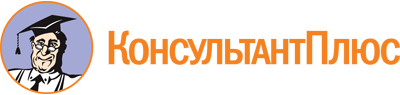 Распоряжение администрации г. Красноярска от 27.02.2009 N 504-недв
(ред. от 08.04.2024)
"Об утверждении Перечня муниципального имущества, необходимого для реализации мер по имущественной поддержке субъектов малого и среднего предпринимательства, физических лиц, не являющихся индивидуальными предпринимателями и применяющих специальный налоговый режим "Налог на профессиональный доход", и организаций, образующих инфраструктуру поддержки субъектов малого и среднего предпринимательства в городе Красноярске"Документ предоставлен КонсультантПлюс

www.consultant.ru

Дата сохранения: 07.05.2024
 Список изменяющих документов(в ред. Распоряжений администрации г. Красноярскаот 12.11.2009 N 4654-недв, от 13.11.2009 N 4712-недв,от 04.12.2009 N 5105-недв, от 16.03.2010 N 1308-недв,от 30.03.2010 N 1458-недв, от 22.07.2010 N 3526-недв,от 05.07.2011 N 2247-недв, от 23.08.2011 N 2992-недв,от 23.08.2011 N 2993-недв, от 05.05.2012 N 2104-недв,от 19.06.2012 N 2915-недв, от 04.10.2012 N 5137-недв,от 21.03.2013 N 707-недв (с изм. от 28.10.2014),от 05.06.2013 N 1456-недв, от 09.10.2013 N 3285-недв,от 10.12.2013 N 4614-недв, от 16.12.2013 N 4740-недв,от 23.01.2014 N 134-недв, от 16.05.2014 N 2635-недв,от 23.05.2014 N 2726-недв, от 25.06.2014 N 3259-недв,от 18.08.2014 N 4341-недв, от 21.08.2014 N 4435-недв,от 25.08.2014 N 4501-недв, от 24.09.2014 N 5026-недв,от 03.10.2014 N 5137-недв, от 10.10.2014 N 5339-недв,от 16.10.2014 N 5416-недв, от 06.11.2014 N 5670-недв,от 02.12.2014 N 6110-недв, от 08.12.2014 N 6193-недв,от 11.12.2014 N 6390-недв, от 11.12.2014 N 6396-недв,от 24.12.2014 N 6592-недв, от 22.01.2015 N 392-недв,от 26.02.2015 N 1037-недв, от 04.03.2015 N 1206-недв,от 16.03.2015 N 1473-недв, от 21.05.2015 N 2525-недв,от 29.07.2015 N 3742-недв, от 31.07.2015 N 3800-недв,от 03.08.2015 N 3816-недв, от 15.09.2015 N 4503-недв,от 25.09.2015 N 4685-недв, от 09.10.2015 N 4928-недв,от 16.10.2015 N 5100-недв, от 20.10.2015 N 5166-недв,от 25.11.2015 N 5975-недв, от 23.12.2015 N 6629-недв,от 28.12.2015 N 6729-недв, от 21.01.2016 N 198-недв,от 12.02.2016 N 629-недв, от 17.02.2016 N 700-недв,от 25.03.2016 N 1378-недв, от 07.04.2016 N 1674-недв,от 19.05.2016 N 2516-недв, от 08.06.2016 N 2956-недв,от 08.06.2016 N 2958-недв, от 26.07.2016 N 3922-недв,от 25.08.2016 N 4444-недв, от 25.08.2016 N 4445-недв,от 28.10.2016 N 5583-недв, от 23.11.2016 N 5955-недв,от 01.03.2017 N 840-недв, от 06.04.2017 N 1488-недв,от 08.06.2017 N 2635-недв, от 16.06.2017 N 2725-недв,от 14.07.2017 N 3183-недв, от 01.09.2017 N 3816-недв,от 12.09.2017 N 3970-недв, от 07.11.2017 N 4742-недв,от 12.01.2018 N 88-недв, от 19.01.2018 N 243-недв,от 23.07.2018 N 3187-недв, от 16.08.2018 N 3687-недв,от 26.09.2018 N 4422-недв, от 22.10.2018 N 4847-недв,от 30.10.2018 N 4964-недв, от 19.11.2018 N 5290-недв,от 11.12.2018 N 5733-недв, от 29.12.2018 N 6322-недв,от 25.01.2019 N 324-недв, от 01.03.2019 N 1072-недв,от 15.03.2019 N 1326-недв, от 30.05.2019 N 2824-недв,от 28.06.2019 N 3419-недв, от 02.07.2019 N 3453-недв,от 03.07.2019 N 3474-недв, от 01.10.2019 N 5041-недв,от 27.11.2019 N 5995-недв, от 17.12.2019 N 6448-недв,от 18.02.2020 N 777-недв, от 19.03.2020 N 1198-недв,от 08.04.2020 N 1441-недв, от 21.05.2020 N 1699-недв,от 22.07.2020 N 2274-недв, от 24.08.2020 N 2678-недв,от 14.10.2020 N 3251-недв, от 26.10.2020 N 3378-недв,от 09.11.2020 N 3533-недв, от 07.12.2020 N 3878-недв,от 28.01.2021 N 203-недв, от 28.01.2021 N 204-недв,от 10.03.2021 N 683-недв, от 25.03.2021 N 867-недв,от 28.04.2021 N 1382-недв, от 07.05.2021 N 1555-недв,от 07.05.2021 N 1571-недв, от 17.05.2021 N 1653-недв,от 03.06.2021 N 1910-недв, от 03.06.2021 N 1929-недв,от 09.06.2021 N 1984-недв, от 30.06.2021 N 2258-недв,от 13.07.2021 N 2443-недв, от 09.08.2021 N 2765-недв,от 08.09.2021 N 3131-недв, от 15.09.2021 N 3180-недв,от 19.10.2021 N 3664-недв, от 27.10.2021 N 3771-недв,от 23.11.2021 N 4161-недв, от 30.11.2021 N 4281-недв,от 16.12.2021 N 4536-недв, от 21.12.2021 N 4659-недв,от 14.01.2022 N 130-недв, от 19.01.2022 N 207-недв,от 11.02.2022 N 712-недв, от 15.02.2022 N 758-недв,от 24.02.2022 N 941-недв, от 16.03.2022 N 1290-недв,от 06.04.2022 N 1733-недв, от 15.04.2022 N 1984-недв,от 25.04.2022 N 2357-недв, от 01.06.2022 N 3463-недв,от 06.06.2022 N 3622-недв, от 15.06.2022 N 3897-недв,от 08.07.2022 N 4560-недв, от 19.07.2022 N 4845-недв,от 09.08.2022 N 5389-недв, от 12.08.2022 N 5484-недв,от 18.08.2022 N 5585-недв, от 29.08.2022 N 5818-недв,от 27.09.2022 N 6527-недв, от 27.10.2022 N 7248-недв,от 22.11.2022 N 7865-недв, от 24.11.2022 N 7959-недв,от 13.12.2022 N 8434-недв, от 19.12.2022 N 8550-недв,от 19.12.2022 N 8581-недв, от 24.01.2023 N 291-недв,от 24.01.2023 N 292-недв, от 27.02.2023 N 1006-недв,от 30.03.2023 N 1549-недв, от 20.04.2023 N 2046-недв,от 15.05.2023 N 2529-недв, от 16.05.2023 N 2552-недв,от 16.05.2023 N 2558-недв, от 05.07.2023 N 3607-недв,от 18.08.2023 N 4380-недв, от 18.09.2023 N 4855-недв,от 31.10.2023 N 5706-недв, от 02.11.2023 N 5735-недв,от 21.11.2023 N 6054-недв, от 29.01.2024 N 285-недв,от 02.02.2024 N 368-недв, от 29.03.2024 N 1295-недв,от 08.04.2024 N 1458-недв)Список изменяющих документов(в ред. Распоряжений администрации г. Красноярска от 18.02.2020 N 777-недв,от 19.03.2020 N 1198-недв, от 08.04.2020 N 1441-недв,от 21.05.2020 N 1699-недв, от 22.07.2020 N 2274-недв,от 24.08.2020 N 2678-недв, от 14.10.2020 N 3251-недв,от 09.11.2020 N 3533-недв, от 07.12.2020 N 3878-недв,от 28.01.2021 N 203-недв, от 28.01.2021 N 204-недв,от 10.03.2021 N 683-недв, от 25.03.2021 N 867-недв,от 28.04.2021 N 1382-недв, от 07.05.2021 N 1555-недв,от 07.05.2021 N 1571-недв, от 17.05.2021 N 1653-недв,от 03.06.2021 N 1929-недв, от 09.06.2021 N 1984-недв,от 13.07.2021 N 2443-недв, от 09.08.2021 N 2765-недв,от 08.09.2021 N 3131-недв, от 19.10.2021 N 3664-недв,от 27.10.2021 N 3771-недв, от 23.11.2021 N 4161-недв,от 30.11.2021 N 4281-недв, от 16.12.2021 N 4536-недв,от 21.12.2021 N 4659-недв, от 19.01.2022 N 207-недв,от 15.02.2022 N 758-недв, от 24.02.2022 N 941-недв,от 16.03.2022 N 1290-недв, от 06.04.2022 N 1733-недв,от 25.04.2022 N 2357-недв, от 01.06.2022 N 3463-недв,от 06.06.2022 N 3622-недв, от 15.06.2022 N 3897-недв,от 09.08.2022 N 5389-недв, от 18.08.2022 N 5585-недв,от 29.08.2022 N 5818-недв, от 27.09.2022 N 6527-недв,от 24.11.2022 N 7959-недв, от 19.12.2022 N 8550-недв,от 24.01.2023 N 291-недв, от 27.02.2023 N 1006-недв,от 30.03.2023 N 1549-недв, от 20.04.2023 N 2046-недв,от 15.05.2023 N 2529-недв, от 16.05.2023 N 2552-недв,от 05.07.2023 N 3607-недв, от 18.08.2023 N 4380-недв,от 18.09.2023 N 4855-недв, от 02.11.2023 N 5735-недв,от 21.11.2023 N 6054-недв, от 29.01.2024 N 285-недв,от 08.04.2024 N 1458-недв)N п/пНаименование объектаХарактеристика объектаНазначение объектаИнформация о наличии ограничений (обременений) объекта123451Исключен. - Распоряжение администрации г. Красноярска от 17.05.2021 N 1653-недвИсключен. - Распоряжение администрации г. Красноярска от 17.05.2021 N 1653-недвИсключен. - Распоряжение администрации г. Красноярска от 17.05.2021 N 1653-недвИсключен. - Распоряжение администрации г. Красноярска от 17.05.2021 N 1653-недв2Исключен. - Распоряжение администрации г. Красноярска от 27.09.2022 N 6527-недвИсключен. - Распоряжение администрации г. Красноярска от 27.09.2022 N 6527-недвИсключен. - Распоряжение администрации г. Красноярска от 27.09.2022 N 6527-недвИсключен. - Распоряжение администрации г. Красноярска от 27.09.2022 N 6527-недв3Ул. Тотмина, 21а, пом. 64нежилое помещениеосуществление предпринимательской и иной деятельности, не противоречащей действующему законодательству Российской Федерации(в ред. Распоряжений администрации г. Красноярска от 10.03.2021 N 683-недв,от 17.05.2021 N 1653-недв, от 09.08.2022 N 5389-недв, от 08.04.2024 N 1458-недв)(в ред. Распоряжений администрации г. Красноярска от 10.03.2021 N 683-недв,от 17.05.2021 N 1653-недв, от 09.08.2022 N 5389-недв, от 08.04.2024 N 1458-недв)(в ред. Распоряжений администрации г. Красноярска от 10.03.2021 N 683-недв,от 17.05.2021 N 1653-недв, от 09.08.2022 N 5389-недв, от 08.04.2024 N 1458-недв)(в ред. Распоряжений администрации г. Красноярска от 10.03.2021 N 683-недв,от 17.05.2021 N 1653-недв, от 09.08.2022 N 5389-недв, от 08.04.2024 N 1458-недв)(в ред. Распоряжений администрации г. Красноярска от 10.03.2021 N 683-недв,от 17.05.2021 N 1653-недв, от 09.08.2022 N 5389-недв, от 08.04.2024 N 1458-недв)4 - 7Исключены. - Распоряжение администрации г. Красноярска от 15.05.2023 N 2529-недвИсключены. - Распоряжение администрации г. Красноярска от 15.05.2023 N 2529-недвИсключены. - Распоряжение администрации г. Красноярска от 15.05.2023 N 2529-недвИсключены. - Распоряжение администрации г. Красноярска от 15.05.2023 N 2529-недв8Ул. Никитина, 3б, пом. 79нежилое помещениецентр детского развитиядоговор аренды от 23.09.2015 N 12835, срок с 23.09.2015 по 23.09.20259Исключен. - Распоряжение администрации г. Красноярска от 24.02.2022 N 941-недвИсключен. - Распоряжение администрации г. Красноярска от 24.02.2022 N 941-недвИсключен. - Распоряжение администрации г. Красноярска от 24.02.2022 N 941-недвИсключен. - Распоряжение администрации г. Красноярска от 24.02.2022 N 941-недв10Ул. Академика Павлова, 49а, пом. 84нежилое помещениедля осуществления предпринимательской деятельности(в ред. Распоряжений администрации г. Красноярска от 22.07.2020 N 2274-недв,от 10.03.2021 N 683-недв)(в ред. Распоряжений администрации г. Красноярска от 22.07.2020 N 2274-недв,от 10.03.2021 N 683-недв)(в ред. Распоряжений администрации г. Красноярска от 22.07.2020 N 2274-недв,от 10.03.2021 N 683-недв)(в ред. Распоряжений администрации г. Красноярска от 22.07.2020 N 2274-недв,от 10.03.2021 N 683-недв)(в ред. Распоряжений администрации г. Красноярска от 22.07.2020 N 2274-недв,от 10.03.2021 N 683-недв)11Ул. Транзитная, 58, пом. 39нежилое помещение(в ред. Распоряжения администрации г. Красноярска от 10.03.2021 N 683-недв)(в ред. Распоряжения администрации г. Красноярска от 10.03.2021 N 683-недв)(в ред. Распоряжения администрации г. Красноярска от 10.03.2021 N 683-недв)(в ред. Распоряжения администрации г. Красноярска от 10.03.2021 N 683-недв)(в ред. Распоряжения администрации г. Красноярска от 10.03.2021 N 683-недв)12Исключен. - Распоряжение администрации г. Красноярска от 21.12.2021 N 4659-недвИсключен. - Распоряжение администрации г. Красноярска от 21.12.2021 N 4659-недвИсключен. - Распоряжение администрации г. Красноярска от 21.12.2021 N 4659-недвИсключен. - Распоряжение администрации г. Красноярска от 21.12.2021 N 4659-недв13Исключен. - Распоряжение администрации г. Красноярска от 17.05.2021 N 1653-недвИсключен. - Распоряжение администрации г. Красноярска от 17.05.2021 N 1653-недвИсключен. - Распоряжение администрации г. Красноярска от 17.05.2021 N 1653-недвИсключен. - Распоряжение администрации г. Красноярска от 17.05.2021 N 1653-недв14 - 17. Исключены. - Распоряжение администрации г. Красноярска от 08.04.2020 N 1441-недв14 - 17. Исключены. - Распоряжение администрации г. Красноярска от 08.04.2020 N 1441-недв14 - 17. Исключены. - Распоряжение администрации г. Красноярска от 08.04.2020 N 1441-недв14 - 17. Исключены. - Распоряжение администрации г. Красноярска от 08.04.2020 N 1441-недв14 - 17. Исключены. - Распоряжение администрации г. Красноярска от 08.04.2020 N 1441-недв18Исключен. - Распоряжение администрации г. Красноярска от 24.01.2023 N 291-недвИсключен. - Распоряжение администрации г. Красноярска от 24.01.2023 N 291-недвИсключен. - Распоряжение администрации г. Красноярска от 24.01.2023 N 291-недвИсключен. - Распоряжение администрации г. Красноярска от 24.01.2023 N 291-недв19Ул. Баумана, 22, пом. 9нежилое помещениеосуществление предпринимательской и иной деятельности, не противоречащей действующему законодательству Российской Федерациидоговор аренды от 18.08.2021 N 14140, срок с 18.08.2021 по 17.08.2026(в ред. Распоряжений администрации г. Красноярска от 09.11.2020 N 3533-недв,от 08.09.2021 N 3131-недв)(в ред. Распоряжений администрации г. Красноярска от 09.11.2020 N 3533-недв,от 08.09.2021 N 3131-недв)(в ред. Распоряжений администрации г. Красноярска от 09.11.2020 N 3533-недв,от 08.09.2021 N 3131-недв)(в ред. Распоряжений администрации г. Красноярска от 09.11.2020 N 3533-недв,от 08.09.2021 N 3131-недв)(в ред. Распоряжений администрации г. Красноярска от 09.11.2020 N 3533-недв,от 08.09.2021 N 3131-недв)20Исключен. - Распоряжение администрации г. Красноярска от 13.07.2021 N 2443-недвИсключен. - Распоряжение администрации г. Красноярска от 13.07.2021 N 2443-недвИсключен. - Распоряжение администрации г. Красноярска от 13.07.2021 N 2443-недвИсключен. - Распоряжение администрации г. Красноярска от 13.07.2021 N 2443-недв21Ул. Горького, 10, пом. 103нежилое помещение (подвал)административное (услуги)договор аренды от 07.09.2022 N 14186, срок с 28.03.2022 по 27.03.2027(в ред. Распоряжения администрации г. Красноярска от 24.11.2022 N 7959-недв)(в ред. Распоряжения администрации г. Красноярска от 24.11.2022 N 7959-недв)(в ред. Распоряжения администрации г. Красноярска от 24.11.2022 N 7959-недв)(в ред. Распоряжения администрации г. Красноярска от 24.11.2022 N 7959-недв)(в ред. Распоряжения администрации г. Красноярска от 24.11.2022 N 7959-недв)22Ул. Тельмана, 44, корп. 2, пом. 6нежилое помещение (подвал)административноедоговор аренды от 30.08.2017 N 13140, срок с 25.08.2017 по 24.08.202723Исключен. - Распоряжение администрации г. Красноярска от 30.11.2021 N 4281-недвИсключен. - Распоряжение администрации г. Красноярска от 30.11.2021 N 4281-недвИсключен. - Распоряжение администрации г. Красноярска от 30.11.2021 N 4281-недвИсключен. - Распоряжение администрации г. Красноярска от 30.11.2021 N 4281-недв24Исключен. - Распоряжение администрации г. Красноярска от 03.06.2021 N 1929-недвИсключен. - Распоряжение администрации г. Красноярска от 03.06.2021 N 1929-недвИсключен. - Распоряжение администрации г. Красноярска от 03.06.2021 N 1929-недвИсключен. - Распоряжение администрации г. Красноярска от 03.06.2021 N 1929-недв25Ул. Мичурина, 25, пом. 67нежилое помещение (подвал)административное, услугидоговор аренды от 12.01.1999 N 4406, срок с 01.09.1998 по 03.12.202426Пр-т им. газеты "Красноярский рабочий", 97, пом. 65нежилое помещение (подвал)осуществление предпринимательской и иной деятельности, не противоречащей действующему законодательству Российской Федерациидоговор аренды от 20.12.2021 N 14156, срок с 20.12.2021 по 19.12.2026(в ред. Распоряжений администрации г. Красноярска от 10.03.2021 N 683-недв,от 24.02.2022 N 941-недв)(в ред. Распоряжений администрации г. Красноярска от 10.03.2021 N 683-недв,от 24.02.2022 N 941-недв)(в ред. Распоряжений администрации г. Красноярска от 10.03.2021 N 683-недв,от 24.02.2022 N 941-недв)(в ред. Распоряжений администрации г. Красноярска от 10.03.2021 N 683-недв,от 24.02.2022 N 941-недв)(в ред. Распоряжений администрации г. Красноярска от 10.03.2021 N 683-недв,от 24.02.2022 N 941-недв)27Исключен. - Распоряжение администрации г. Красноярска от 07.12.2020 N 3878-недвИсключен. - Распоряжение администрации г. Красноярска от 07.12.2020 N 3878-недвИсключен. - Распоряжение администрации г. Красноярска от 07.12.2020 N 3878-недвИсключен. - Распоряжение администрации г. Красноярска от 07.12.2020 N 3878-недв28Исключен. - Распоряжение администрации г. Красноярска от 28.01.2021 N 203-недвИсключен. - Распоряжение администрации г. Красноярска от 28.01.2021 N 203-недвИсключен. - Распоряжение администрации г. Красноярска от 28.01.2021 N 203-недвИсключен. - Распоряжение администрации г. Красноярска от 28.01.2021 N 203-недв29Исключен. - Распоряжение администрации г. Красноярска от 08.04.2020 N 1441-недвИсключен. - Распоряжение администрации г. Красноярска от 08.04.2020 N 1441-недвИсключен. - Распоряжение администрации г. Красноярска от 08.04.2020 N 1441-недвИсключен. - Распоряжение администрации г. Красноярска от 08.04.2020 N 1441-недв30Исключен. - Распоряжение администрации г. Красноярска от 22.07.2020 N 2274-недвИсключен. - Распоряжение администрации г. Красноярска от 22.07.2020 N 2274-недвИсключен. - Распоряжение администрации г. Красноярска от 22.07.2020 N 2274-недвИсключен. - Распоряжение администрации г. Красноярска от 22.07.2020 N 2274-недв31 - 32. Исключены. - Распоряжение администрации г. Красноярска от 19.03.2020 N 1198-недв31 - 32. Исключены. - Распоряжение администрации г. Красноярска от 19.03.2020 N 1198-недв31 - 32. Исключены. - Распоряжение администрации г. Красноярска от 19.03.2020 N 1198-недв31 - 32. Исключены. - Распоряжение администрации г. Красноярска от 19.03.2020 N 1198-недв31 - 32. Исключены. - Распоряжение администрации г. Красноярска от 19.03.2020 N 1198-недв33 - 39. Исключены. - Распоряжение администрации г. Красноярска от 07.12.2020 N 3878-недв33 - 39. Исключены. - Распоряжение администрации г. Красноярска от 07.12.2020 N 3878-недв33 - 39. Исключены. - Распоряжение администрации г. Красноярска от 07.12.2020 N 3878-недв33 - 39. Исключены. - Распоряжение администрации г. Красноярска от 07.12.2020 N 3878-недв33 - 39. Исключены. - Распоряжение администрации г. Красноярска от 07.12.2020 N 3878-недв40Исключен. - Распоряжение администрации г. Красноярска от 15.06.2022 N 3897-недвИсключен. - Распоряжение администрации г. Красноярска от 15.06.2022 N 3897-недвИсключен. - Распоряжение администрации г. Красноярска от 15.06.2022 N 3897-недвИсключен. - Распоряжение администрации г. Красноярска от 15.06.2022 N 3897-недв41Пер. Технический, 3анежилое зданиеадминистративное, производственноедоговор аренды от 14.09.2020 N 14097, срок с 14.09.2020 по 14.09.2025(п. 41 введен Распоряжением администрации г. Красноярска от 21.05.2020 N 1699-недв;в ред. Распоряжений администрации г. Красноярска от 22.07.2020 N 2274-недв,от 14.10.2020 N 3251-недв)(п. 41 введен Распоряжением администрации г. Красноярска от 21.05.2020 N 1699-недв;в ред. Распоряжений администрации г. Красноярска от 22.07.2020 N 2274-недв,от 14.10.2020 N 3251-недв)(п. 41 введен Распоряжением администрации г. Красноярска от 21.05.2020 N 1699-недв;в ред. Распоряжений администрации г. Красноярска от 22.07.2020 N 2274-недв,от 14.10.2020 N 3251-недв)(п. 41 введен Распоряжением администрации г. Красноярска от 21.05.2020 N 1699-недв;в ред. Распоряжений администрации г. Красноярска от 22.07.2020 N 2274-недв,от 14.10.2020 N 3251-недв)(п. 41 введен Распоряжением администрации г. Красноярска от 21.05.2020 N 1699-недв;в ред. Распоряжений администрации г. Красноярска от 22.07.2020 N 2274-недв,от 14.10.2020 N 3251-недв)42Пер. Технический, 3а, стр. 1нежилое зданиепроизводственноедоговор аренды от 14.09.2020 N 14097, срок с 14.09.2020 по 14.09.2025(п. 42 введен Распоряжением администрации г. Красноярска от 21.05.2020 N 1699-недв;в ред. Распоряжений администрации г. Красноярска от 22.07.2020 N 2274-недв,от 14.10.2020 N 3251-недв)(п. 42 введен Распоряжением администрации г. Красноярска от 21.05.2020 N 1699-недв;в ред. Распоряжений администрации г. Красноярска от 22.07.2020 N 2274-недв,от 14.10.2020 N 3251-недв)(п. 42 введен Распоряжением администрации г. Красноярска от 21.05.2020 N 1699-недв;в ред. Распоряжений администрации г. Красноярска от 22.07.2020 N 2274-недв,от 14.10.2020 N 3251-недв)(п. 42 введен Распоряжением администрации г. Красноярска от 21.05.2020 N 1699-недв;в ред. Распоряжений администрации г. Красноярска от 22.07.2020 N 2274-недв,от 14.10.2020 N 3251-недв)(п. 42 введен Распоряжением администрации г. Красноярска от 21.05.2020 N 1699-недв;в ред. Распоряжений администрации г. Красноярска от 22.07.2020 N 2274-недв,от 14.10.2020 N 3251-недв)43Ул. Алеши Тимошенкова, 117, пом. 158нежилое помещениеадминистративное, торговое, услугидоговор аренды от 20.07.2020 N 14092, срок с 20.07.2020 по 20.07.2025(п. 43 введен Распоряжением администрации г. Красноярска от 21.05.2020 N 1699-недв;в ред. Распоряжения администрации г. Красноярска от 14.10.2020 N 3251-недв)(п. 43 введен Распоряжением администрации г. Красноярска от 21.05.2020 N 1699-недв;в ред. Распоряжения администрации г. Красноярска от 14.10.2020 N 3251-недв)(п. 43 введен Распоряжением администрации г. Красноярска от 21.05.2020 N 1699-недв;в ред. Распоряжения администрации г. Красноярска от 14.10.2020 N 3251-недв)(п. 43 введен Распоряжением администрации г. Красноярска от 21.05.2020 N 1699-недв;в ред. Распоряжения администрации г. Красноярска от 14.10.2020 N 3251-недв)(п. 43 введен Распоряжением администрации г. Красноярска от 21.05.2020 N 1699-недв;в ред. Распоряжения администрации г. Красноярска от 14.10.2020 N 3251-недв)44Ул. Академика Павлова, 54, пом. 83нежилое помещениедля осуществления предпринимательской деятельности(п. 44 введен Распоряжением администрации г. Красноярска от 22.07.2020 N 2274-недв;в ред. Распоряжений администрации г. Красноярска от 28.01.2021 N 204-недв,от 08.04.2024 N 1458-недв)(п. 44 введен Распоряжением администрации г. Красноярска от 22.07.2020 N 2274-недв;в ред. Распоряжений администрации г. Красноярска от 28.01.2021 N 204-недв,от 08.04.2024 N 1458-недв)(п. 44 введен Распоряжением администрации г. Красноярска от 22.07.2020 N 2274-недв;в ред. Распоряжений администрации г. Красноярска от 28.01.2021 N 204-недв,от 08.04.2024 N 1458-недв)(п. 44 введен Распоряжением администрации г. Красноярска от 22.07.2020 N 2274-недв;в ред. Распоряжений администрации г. Красноярска от 28.01.2021 N 204-недв,от 08.04.2024 N 1458-недв)(п. 44 введен Распоряжением администрации г. Красноярска от 22.07.2020 N 2274-недв;в ред. Распоряжений администрации г. Красноярска от 28.01.2021 N 204-недв,от 08.04.2024 N 1458-недв)45Исключен. - Распоряжение администрации г. Красноярска от 03.06.2021 N 1929-недвИсключен. - Распоряжение администрации г. Красноярска от 03.06.2021 N 1929-недвИсключен. - Распоряжение администрации г. Красноярска от 03.06.2021 N 1929-недвИсключен. - Распоряжение администрации г. Красноярска от 03.06.2021 N 1929-недв46 - 49Исключены. - Распоряжение администрации г. Красноярска от 08.09.2021 N 3131-недвИсключены. - Распоряжение администрации г. Красноярска от 08.09.2021 N 3131-недвИсключены. - Распоряжение администрации г. Красноярска от 08.09.2021 N 3131-недвИсключены. - Распоряжение администрации г. Красноярска от 08.09.2021 N 3131-недв50Исключен. - Распоряжение администрации г. Красноярска от 21.12.2021 N 4659-недвИсключен. - Распоряжение администрации г. Красноярска от 21.12.2021 N 4659-недвИсключен. - Распоряжение администрации г. Красноярска от 21.12.2021 N 4659-недвИсключен. - Распоряжение администрации г. Красноярска от 21.12.2021 N 4659-недв51Ул. 9 Мая, 37, пом. 162нежилое помещениеосуществление предпринимательской и иной деятельности, не противоречащей действующему законодательству Российской Федерациидоговор аренды от 10.10.2023 N 14238, срок с 10.10.2023 по 09.10.2028(п. 51 введен Распоряжением администрации г. Красноярска от 07.12.2020 N 3878-недв;в ред. Распоряжений администрации г. Красноярска от 17.05.2021 N 1653-недв,от 27.02.2023 N 1006-недв, от 21.11.2023 N 6054-недв)(п. 51 введен Распоряжением администрации г. Красноярска от 07.12.2020 N 3878-недв;в ред. Распоряжений администрации г. Красноярска от 17.05.2021 N 1653-недв,от 27.02.2023 N 1006-недв, от 21.11.2023 N 6054-недв)(п. 51 введен Распоряжением администрации г. Красноярска от 07.12.2020 N 3878-недв;в ред. Распоряжений администрации г. Красноярска от 17.05.2021 N 1653-недв,от 27.02.2023 N 1006-недв, от 21.11.2023 N 6054-недв)(п. 51 введен Распоряжением администрации г. Красноярска от 07.12.2020 N 3878-недв;в ред. Распоряжений администрации г. Красноярска от 17.05.2021 N 1653-недв,от 27.02.2023 N 1006-недв, от 21.11.2023 N 6054-недв)(п. 51 введен Распоряжением администрации г. Красноярска от 07.12.2020 N 3878-недв;в ред. Распоряжений администрации г. Красноярска от 17.05.2021 N 1653-недв,от 27.02.2023 N 1006-недв, от 21.11.2023 N 6054-недв)52Исключен. - Распоряжение администрации г. Красноярска от 21.12.2021 N 4659-недвИсключен. - Распоряжение администрации г. Красноярска от 21.12.2021 N 4659-недвИсключен. - Распоряжение администрации г. Красноярска от 21.12.2021 N 4659-недвИсключен. - Распоряжение администрации г. Красноярска от 21.12.2021 N 4659-недв53Ул. Воронова, д. 24, пом. 424нежилое помещениедля использования с целью осуществления предпринимательской и иной деятельности, не противоречащей действующему законодательству Российской Федерациидоговор аренды от 20.12.2021 N 14155, срок с 20.12.2021 по 19.12.2026(п. 53 в ред. Распоряжения администрации г. Красноярска от 19.01.2022 N 207-недв)(п. 53 в ред. Распоряжения администрации г. Красноярска от 19.01.2022 N 207-недв)(п. 53 в ред. Распоряжения администрации г. Красноярска от 19.01.2022 N 207-недв)(п. 53 в ред. Распоряжения администрации г. Красноярска от 19.01.2022 N 207-недв)(п. 53 в ред. Распоряжения администрации г. Красноярска от 19.01.2022 N 207-недв)54Исключен. - Распоряжение администрации г. Красноярска от 29.01.2024 N 285-недвИсключен. - Распоряжение администрации г. Красноярска от 29.01.2024 N 285-недвИсключен. - Распоряжение администрации г. Красноярска от 29.01.2024 N 285-недвИсключен. - Распоряжение администрации г. Красноярска от 29.01.2024 N 285-недв55Ул. Линейная, 76, пом. 273нежилое помещениеосуществление предпринимательской и иной деятельности, не противоречащей действующему законодательству Российской Федерациидоговор аренды от 16.06.2021 N 14131, срок с 16.06.2021 по 16.06.2026(п. 55 введен Распоряжением администрации г. Красноярска от 28.01.2021 N 204-недв;в ред. Распоряжения администрации г. Красноярска от 13.07.2021 N 2443-недв)(п. 55 введен Распоряжением администрации г. Красноярска от 28.01.2021 N 204-недв;в ред. Распоряжения администрации г. Красноярска от 13.07.2021 N 2443-недв)(п. 55 введен Распоряжением администрации г. Красноярска от 28.01.2021 N 204-недв;в ред. Распоряжения администрации г. Красноярска от 13.07.2021 N 2443-недв)(п. 55 введен Распоряжением администрации г. Красноярска от 28.01.2021 N 204-недв;в ред. Распоряжения администрации г. Красноярска от 13.07.2021 N 2443-недв)(п. 55 введен Распоряжением администрации г. Красноярска от 28.01.2021 N 204-недв;в ред. Распоряжения администрации г. Красноярска от 13.07.2021 N 2443-недв)56Ул. Малиновского, д. 24гнежилое зданиеосуществление предпринимательской и иной деятельности, не противоречащей действующему законодательству Российской Федерациидоговор аренды от 24.06.2021 N 14132, срок с 24.06.2021 по 23.06.2026(п. 56 введен Распоряжением администрации г. Красноярска от 28.01.2021 N 204-недв;в ред. Распоряжения администрации г. Красноярска от 13.07.2021 N 2443-недв)(п. 56 введен Распоряжением администрации г. Красноярска от 28.01.2021 N 204-недв;в ред. Распоряжения администрации г. Красноярска от 13.07.2021 N 2443-недв)(п. 56 введен Распоряжением администрации г. Красноярска от 28.01.2021 N 204-недв;в ред. Распоряжения администрации г. Красноярска от 13.07.2021 N 2443-недв)(п. 56 введен Распоряжением администрации г. Красноярска от 28.01.2021 N 204-недв;в ред. Распоряжения администрации г. Красноярска от 13.07.2021 N 2443-недв)(п. 56 введен Распоряжением администрации г. Красноярска от 28.01.2021 N 204-недв;в ред. Распоряжения администрации г. Красноярска от 13.07.2021 N 2443-недв)57 - 58Исключены. - Распоряжение администрации г. Красноярска от 13.07.2021 N 2443-недвИсключены. - Распоряжение администрации г. Красноярска от 13.07.2021 N 2443-недвИсключены. - Распоряжение администрации г. Красноярска от 13.07.2021 N 2443-недвИсключены. - Распоряжение администрации г. Красноярска от 13.07.2021 N 2443-недв59 - 60Исключены. - Распоряжение администрации г. Красноярска от 07.05.2021 N 1571-недвИсключены. - Распоряжение администрации г. Красноярска от 07.05.2021 N 1571-недвИсключены. - Распоряжение администрации г. Красноярска от 07.05.2021 N 1571-недвИсключены. - Распоряжение администрации г. Красноярска от 07.05.2021 N 1571-недв61Исключен. - Распоряжение администрации г. Красноярска от 27.02.2023 N 1006-недвИсключен. - Распоряжение администрации г. Красноярска от 27.02.2023 N 1006-недвИсключен. - Распоряжение администрации г. Красноярска от 27.02.2023 N 1006-недвИсключен. - Распоряжение администрации г. Красноярска от 27.02.2023 N 1006-недв62Ул. Славы, д. 7, пом. 75нежилое помещениеосуществление предпринимательской и иной деятельности, не противоречащей действующему законодательству Российской Федерациидоговор аренды от 27.07.2022 N 14183, срок с 27.07.2022 по 26.07.2027(п. 62 введен Распоряжением администрации г. Красноярска от 28.04.2021 N 1382-недв;в ред. Распоряжения администрации г. Красноярска от 18.08.2022 N 5585-недв)(п. 62 введен Распоряжением администрации г. Красноярска от 28.04.2021 N 1382-недв;в ред. Распоряжения администрации г. Красноярска от 18.08.2022 N 5585-недв)(п. 62 введен Распоряжением администрации г. Красноярска от 28.04.2021 N 1382-недв;в ред. Распоряжения администрации г. Красноярска от 18.08.2022 N 5585-недв)(п. 62 введен Распоряжением администрации г. Красноярска от 28.04.2021 N 1382-недв;в ред. Распоряжения администрации г. Красноярска от 18.08.2022 N 5585-недв)(п. 62 введен Распоряжением администрации г. Красноярска от 28.04.2021 N 1382-недв;в ред. Распоряжения администрации г. Красноярска от 18.08.2022 N 5585-недв)63Ул. Воронова, д. 16, пом. 342нежилое помещениеосуществление предпринимательской и иной деятельности, не противоречащей действующему законодательству Российской Федерациидоговор аренды от 31.01.2023 N 14212, срок с 31.01.2023 по 30.01.2028(п. 63 введен Распоряжением администрации г. Красноярска от 07.05.2021 N 1571-недв;в ред. Распоряжения администрации г. Красноярска от 27.02.2023 N 1006-недв)(п. 63 введен Распоряжением администрации г. Красноярска от 07.05.2021 N 1571-недв;в ред. Распоряжения администрации г. Красноярска от 27.02.2023 N 1006-недв)(п. 63 введен Распоряжением администрации г. Красноярска от 07.05.2021 N 1571-недв;в ред. Распоряжения администрации г. Красноярска от 27.02.2023 N 1006-недв)(п. 63 введен Распоряжением администрации г. Красноярска от 07.05.2021 N 1571-недв;в ред. Распоряжения администрации г. Красноярска от 27.02.2023 N 1006-недв)(п. 63 введен Распоряжением администрации г. Красноярска от 07.05.2021 N 1571-недв;в ред. Распоряжения администрации г. Красноярска от 27.02.2023 N 1006-недв)64Исключен. - Распоряжение администрации г. Красноярска от 06.06.2022 N 3622-недвИсключен. - Распоряжение администрации г. Красноярска от 06.06.2022 N 3622-недвИсключен. - Распоряжение администрации г. Красноярска от 06.06.2022 N 3622-недвИсключен. - Распоряжение администрации г. Красноярска от 06.06.2022 N 3622-недв65Исключен. - Распоряжение администрации г. Красноярска от 20.04.2023 N 2046-недвИсключен. - Распоряжение администрации г. Красноярска от 20.04.2023 N 2046-недвИсключен. - Распоряжение администрации г. Красноярска от 20.04.2023 N 2046-недвИсключен. - Распоряжение администрации г. Красноярска от 20.04.2023 N 2046-недв66Исключен. - Распоряжение администрации г. Красноярска от 05.07.2023 N 3607-недвИсключен. - Распоряжение администрации г. Красноярска от 05.07.2023 N 3607-недвИсключен. - Распоряжение администрации г. Красноярска от 05.07.2023 N 3607-недвИсключен. - Распоряжение администрации г. Красноярска от 05.07.2023 N 3607-недв67Исключен. - Распоряжение администрации г. Красноярска от 18.08.2023 N 4380-недвИсключен. - Распоряжение администрации г. Красноярска от 18.08.2023 N 4380-недвИсключен. - Распоряжение администрации г. Красноярска от 18.08.2023 N 4380-недвИсключен. - Распоряжение администрации г. Красноярска от 18.08.2023 N 4380-недв68Исключен. - Распоряжение администрации г. Красноярска от 15.06.2022 N 3897-недвИсключен. - Распоряжение администрации г. Красноярска от 15.06.2022 N 3897-недвИсключен. - Распоряжение администрации г. Красноярска от 15.06.2022 N 3897-недвИсключен. - Распоряжение администрации г. Красноярска от 15.06.2022 N 3897-недв69Пр-т им. газеты "Красноярский рабочий", 34г, бокс N 6нежилое зданиеосуществление предпринимательской и иной деятельности, не противоречащей действующему законодательству Российской Федерациидоговор аренды от 12.05.2022 N 14171, срок с 12.05.2022 по 11.05.2027(п. 69 в ред. Распоряжения администрации г. Красноярска от 01.06.2022 N 3463-недв)(п. 69 в ред. Распоряжения администрации г. Красноярска от 01.06.2022 N 3463-недв)(п. 69 в ред. Распоряжения администрации г. Красноярска от 01.06.2022 N 3463-недв)(п. 69 в ред. Распоряжения администрации г. Красноярска от 01.06.2022 N 3463-недв)(п. 69 в ред. Распоряжения администрации г. Красноярска от 01.06.2022 N 3463-недв)70Ул. Робеспьера, 34, пом. 83нежилое помещениеосуществление предпринимательской и иной деятельности, не противоречащей действующему законодательству Российской Федерациидоговор аренды от 04.04.2022 N 14166, срок с 04.04.2022 по 03.04.2027(п. 70 введен Распоряжением администрации г. Красноярска от 27.10.2021 N 3771-недв;в ред. Распоряжения администрации г. Красноярска от 25.04.2022 N 2357-недв)(п. 70 введен Распоряжением администрации г. Красноярска от 27.10.2021 N 3771-недв;в ред. Распоряжения администрации г. Красноярска от 25.04.2022 N 2357-недв)(п. 70 введен Распоряжением администрации г. Красноярска от 27.10.2021 N 3771-недв;в ред. Распоряжения администрации г. Красноярска от 25.04.2022 N 2357-недв)(п. 70 введен Распоряжением администрации г. Красноярска от 27.10.2021 N 3771-недв;в ред. Распоряжения администрации г. Красноярска от 25.04.2022 N 2357-недв)(п. 70 введен Распоряжением администрации г. Красноярска от 27.10.2021 N 3771-недв;в ред. Распоряжения администрации г. Красноярска от 25.04.2022 N 2357-недв)71Исключен. - Распоряжение администрации г. Красноярска от 25.04.2022 N 2357-недвИсключен. - Распоряжение администрации г. Красноярска от 25.04.2022 N 2357-недвИсключен. - Распоряжение администрации г. Красноярска от 25.04.2022 N 2357-недвИсключен. - Распоряжение администрации г. Красноярска от 25.04.2022 N 2357-недв72Исключен. - Распоряжение администрации г. Красноярска от 16.03.2022 N 1290-недвИсключен. - Распоряжение администрации г. Красноярска от 16.03.2022 N 1290-недвИсключен. - Распоряжение администрации г. Красноярска от 16.03.2022 N 1290-недвИсключен. - Распоряжение администрации г. Красноярска от 16.03.2022 N 1290-недв73Исключен. - Распоряжение администрации г. Красноярска от 18.08.2022 N 5585-недвИсключен. - Распоряжение администрации г. Красноярска от 18.08.2022 N 5585-недвИсключен. - Распоряжение администрации г. Красноярска от 18.08.2022 N 5585-недвИсключен. - Распоряжение администрации г. Красноярска от 18.08.2022 N 5585-недв74Ул. Светлова, 3, пом. 59нежилое помещениеосуществление предпринимательской и иной деятельности, не противоречащей действующему законодательству Российской Федерациидоговор аренды от 05.05.2022 N 14170, срок с 05.05.2022 по 04.05.2027(п. 74 в ред. Распоряжения администрации г. Красноярска от 01.06.2022 N 3463-недв)(п. 74 в ред. Распоряжения администрации г. Красноярска от 01.06.2022 N 3463-недв)(п. 74 в ред. Распоряжения администрации г. Красноярска от 01.06.2022 N 3463-недв)(п. 74 в ред. Распоряжения администрации г. Красноярска от 01.06.2022 N 3463-недв)(п. 74 в ред. Распоряжения администрации г. Красноярска от 01.06.2022 N 3463-недв)75Исключен. - Распоряжение администрации г. Красноярска от 05.07.2023 N 3607-недвИсключен. - Распоряжение администрации г. Красноярска от 05.07.2023 N 3607-недвИсключен. - Распоряжение администрации г. Красноярска от 05.07.2023 N 3607-недвИсключен. - Распоряжение администрации г. Красноярска от 05.07.2023 N 3607-недв76Ул. Северо-Енисейская, 48а, пом. 3нежилое помещениеосуществление предпринимательской и иной деятельности, не противоречащей действующему законодательству Российской Федерациидоговор аренды от 21.02.2022 N 14162, срок с 21.02.2022 по 20.02.2027(п. 76 введен Распоряжением администрации г. Красноярска от 16.12.2021 N 4536-недв;в ред. Распоряжения администрации г. Красноярска от 06.04.2022 N 1733-недв)(п. 76 введен Распоряжением администрации г. Красноярска от 16.12.2021 N 4536-недв;в ред. Распоряжения администрации г. Красноярска от 06.04.2022 N 1733-недв)(п. 76 введен Распоряжением администрации г. Красноярска от 16.12.2021 N 4536-недв;в ред. Распоряжения администрации г. Красноярска от 06.04.2022 N 1733-недв)(п. 76 введен Распоряжением администрации г. Красноярска от 16.12.2021 N 4536-недв;в ред. Распоряжения администрации г. Красноярска от 06.04.2022 N 1733-недв)(п. 76 введен Распоряжением администрации г. Красноярска от 16.12.2021 N 4536-недв;в ред. Распоряжения администрации г. Красноярска от 06.04.2022 N 1733-недв)77Исключен. - Распоряжение администрации г. Красноярска от 09.08.2022 N 5389-недвИсключен. - Распоряжение администрации г. Красноярска от 09.08.2022 N 5389-недвИсключен. - Распоряжение администрации г. Красноярска от 09.08.2022 N 5389-недвИсключен. - Распоряжение администрации г. Красноярска от 09.08.2022 N 5389-недв78 - 79Исключены. - Распоряжение администрации г. Красноярска от 15.02.2022 N 758-недвИсключены. - Распоряжение администрации г. Красноярска от 15.02.2022 N 758-недвИсключены. - Распоряжение администрации г. Красноярска от 15.02.2022 N 758-недвИсключены. - Распоряжение администрации г. Красноярска от 15.02.2022 N 758-недв80Ул. Брянская, 63а, стр. 1, пом. 3нежилое помещениегаражМП "УЗС" (хозяйственное ведение) договор аренды от 07.04.2020 N 2/А, срок с 07.04.2020 по 07.04.2025(п. 80 введен Распоряжением администрации г. Красноярска от 19.01.2022 N 207-недв)(п. 80 введен Распоряжением администрации г. Красноярска от 19.01.2022 N 207-недв)(п. 80 введен Распоряжением администрации г. Красноярска от 19.01.2022 N 207-недв)(п. 80 введен Распоряжением администрации г. Красноярска от 19.01.2022 N 207-недв)(п. 80 введен Распоряжением администрации г. Красноярска от 19.01.2022 N 207-недв)81Пр-т Металлургов, 1а, стр. 5, пом. 7нежилое помещениепроизводство металлоконструкцийМП "Красноярскгорсвет" (хозяйственное ведение); договор аренды от 21.09.2021 N 5-А/2021, срок с 21.09.2021 по 20.09.2026(п. 81 введен Распоряжением администрации г. Красноярска от 19.01.2022 N 207-недв)(п. 81 введен Распоряжением администрации г. Красноярска от 19.01.2022 N 207-недв)(п. 81 введен Распоряжением администрации г. Красноярска от 19.01.2022 N 207-недв)(п. 81 введен Распоряжением администрации г. Красноярска от 19.01.2022 N 207-недв)(п. 81 введен Распоряжением администрации г. Красноярска от 19.01.2022 N 207-недв)82Исключен. - Распоряжение администрации г. Красноярска от 25.04.2022 N 2357-недвИсключен. - Распоряжение администрации г. Красноярска от 25.04.2022 N 2357-недвИсключен. - Распоряжение администрации г. Красноярска от 25.04.2022 N 2357-недвИсключен. - Распоряжение администрации г. Красноярска от 25.04.2022 N 2357-недв83Исключен. - Распоряжение администрации г. Красноярска от 05.07.2023 N 3607-недвИсключен. - Распоряжение администрации г. Красноярска от 05.07.2023 N 3607-недвИсключен. - Распоряжение администрации г. Красноярска от 05.07.2023 N 3607-недвИсключен. - Распоряжение администрации г. Красноярска от 05.07.2023 N 3607-недв84Ул. Юности, зд. 4анежилое зданиеосуществление предпринимательской и иной деятельности, не противоречащей действующему законодательству Российской Федерациидоговор аренды от 04.10.2022 N 14189, срок с 04.10.2022 по 03.10.2027(п. 84 введен Распоряжением администрации г. Красноярска от 25.04.2022 N 2357-недв;в ред. Распоряжений администрации г. Красноярска от 29.08.2022 N 5818-недв,от 24.11.2022 N 7959-недв)(п. 84 введен Распоряжением администрации г. Красноярска от 25.04.2022 N 2357-недв;в ред. Распоряжений администрации г. Красноярска от 29.08.2022 N 5818-недв,от 24.11.2022 N 7959-недв)(п. 84 введен Распоряжением администрации г. Красноярска от 25.04.2022 N 2357-недв;в ред. Распоряжений администрации г. Красноярска от 29.08.2022 N 5818-недв,от 24.11.2022 N 7959-недв)(п. 84 введен Распоряжением администрации г. Красноярска от 25.04.2022 N 2357-недв;в ред. Распоряжений администрации г. Красноярска от 29.08.2022 N 5818-недв,от 24.11.2022 N 7959-недв)(п. 84 введен Распоряжением администрации г. Красноярска от 25.04.2022 N 2357-недв;в ред. Распоряжений администрации г. Красноярска от 29.08.2022 N 5818-недв,от 24.11.2022 N 7959-недв)85Исключен. - Распоряжение администрации г. Красноярска от 05.07.2023 N 3607-недвИсключен. - Распоряжение администрации г. Красноярска от 05.07.2023 N 3607-недвИсключен. - Распоряжение администрации г. Красноярска от 05.07.2023 N 3607-недвИсключен. - Распоряжение администрации г. Красноярска от 05.07.2023 N 3607-недв86пр-т 60 лет Образования СССР, д. 37, пом. 92нежилое помещениедля использования с целью осуществления предпринимательской и иной деятельности, не противоречащей действующему законодательству Российской Федерациидоговор аренды от 20.12.2022 N 14201, срок с 20.12.2022 по 19.12.2027(п. 86 введен Распоряжением администрации г. Красноярска от 09.08.2022 N 5389-недв;в ред. Распоряжения администрации г. Красноярска от 24.01.2023 N 291-недв)(п. 86 введен Распоряжением администрации г. Красноярска от 09.08.2022 N 5389-недв;в ред. Распоряжения администрации г. Красноярска от 24.01.2023 N 291-недв)(п. 86 введен Распоряжением администрации г. Красноярска от 09.08.2022 N 5389-недв;в ред. Распоряжения администрации г. Красноярска от 24.01.2023 N 291-недв)(п. 86 введен Распоряжением администрации г. Красноярска от 09.08.2022 N 5389-недв;в ред. Распоряжения администрации г. Красноярска от 24.01.2023 N 291-недв)(п. 86 введен Распоряжением администрации г. Красноярска от 09.08.2022 N 5389-недв;в ред. Распоряжения администрации г. Красноярска от 24.01.2023 N 291-недв)87Исключен. - Распоряжение администрации г. Красноярска от 18.09.2023 N 4855-недвИсключен. - Распоряжение администрации г. Красноярска от 18.09.2023 N 4855-недвИсключен. - Распоряжение администрации г. Красноярска от 18.09.2023 N 4855-недвИсключен. - Распоряжение администрации г. Красноярска от 18.09.2023 N 4855-недв88Исключен. - Распоряжение администрации г. Красноярска от 27.09.2022 N 6527-недвИсключен. - Распоряжение администрации г. Красноярска от 27.09.2022 N 6527-недвИсключен. - Распоряжение администрации г. Красноярска от 27.09.2022 N 6527-недвИсключен. - Распоряжение администрации г. Красноярска от 27.09.2022 N 6527-недв89Исключен. - Распоряжение администрации г. Красноярска от 05.07.2023 N 3607-недвИсключен. - Распоряжение администрации г. Красноярска от 05.07.2023 N 3607-недвИсключен. - Распоряжение администрации г. Красноярска от 05.07.2023 N 3607-недвИсключен. - Распоряжение администрации г. Красноярска от 05.07.2023 N 3607-недв90ул. Крупской, д. 32, пом. 35нежилое помещениедоговор аренды от 05.12.2022 N 14198, срок с 05.12.2022 по 04.12.2027(п. 90 введен Распоряжением администрации г. Красноярска от 09.08.2022 N 5389-недв;в ред. Распоряжения администрации г. Красноярска от 19.12.2022 N 8550-недв)(п. 90 введен Распоряжением администрации г. Красноярска от 09.08.2022 N 5389-недв;в ред. Распоряжения администрации г. Красноярска от 19.12.2022 N 8550-недв)(п. 90 введен Распоряжением администрации г. Красноярска от 09.08.2022 N 5389-недв;в ред. Распоряжения администрации г. Красноярска от 19.12.2022 N 8550-недв)(п. 90 введен Распоряжением администрации г. Красноярска от 09.08.2022 N 5389-недв;в ред. Распоряжения администрации г. Красноярска от 19.12.2022 N 8550-недв)(п. 90 введен Распоряжением администрации г. Красноярска от 09.08.2022 N 5389-недв;в ред. Распоряжения администрации г. Красноярска от 19.12.2022 N 8550-недв)91 - 92Исключены. - Распоряжение администрации г. Красноярска от 05.07.2023 N 3607-недвИсключены. - Распоряжение администрации г. Красноярска от 05.07.2023 N 3607-недвИсключены. - Распоряжение администрации г. Красноярска от 05.07.2023 N 3607-недвИсключены. - Распоряжение администрации г. Красноярска от 05.07.2023 N 3607-недв93Ул. Воронова, 14/3, пом. 62нежилое помещениеосуществление предпринимательской и иной деятельности, не противоречащей действующему законодательству Российской Федерациидоговор аренды от 30.01.2023 N 14211, срок с 30.01.2023 по 29.01.2028(п. 93 введен Распоряжением администрации г. Красноярска от 18.08.2022 N 5585-недв;в ред. Распоряжения администрации г. Красноярска от 27.02.2023 N 1006-недв)(п. 93 введен Распоряжением администрации г. Красноярска от 18.08.2022 N 5585-недв;в ред. Распоряжения администрации г. Красноярска от 27.02.2023 N 1006-недв)(п. 93 введен Распоряжением администрации г. Красноярска от 18.08.2022 N 5585-недв;в ред. Распоряжения администрации г. Красноярска от 27.02.2023 N 1006-недв)(п. 93 введен Распоряжением администрации г. Красноярска от 18.08.2022 N 5585-недв;в ред. Распоряжения администрации г. Красноярска от 27.02.2023 N 1006-недв)(п. 93 введен Распоряжением администрации г. Красноярска от 18.08.2022 N 5585-недв;в ред. Распоряжения администрации г. Красноярска от 27.02.2023 N 1006-недв)94Ул. им. газеты "Пионерская правда", 8, пом. 6нежилое помещениеосуществление предпринимательской и иной деятельности, не противоречащей действующему законодательству Российской Федерациидоговор аренды от 01.03.2023 N 14218, срок с 01.03.2023 по 29.02.2028(п. 94 введен Распоряжением администрации г. Красноярска от 18.08.2022 N 5585-недв;в ред. Распоряжения администрации г. Красноярска от 30.03.2023 N 1549-недв)(п. 94 введен Распоряжением администрации г. Красноярска от 18.08.2022 N 5585-недв;в ред. Распоряжения администрации г. Красноярска от 30.03.2023 N 1549-недв)(п. 94 введен Распоряжением администрации г. Красноярска от 18.08.2022 N 5585-недв;в ред. Распоряжения администрации г. Красноярска от 30.03.2023 N 1549-недв)(п. 94 введен Распоряжением администрации г. Красноярска от 18.08.2022 N 5585-недв;в ред. Распоряжения администрации г. Красноярска от 30.03.2023 N 1549-недв)(п. 94 введен Распоряжением администрации г. Красноярска от 18.08.2022 N 5585-недв;в ред. Распоряжения администрации г. Красноярска от 30.03.2023 N 1549-недв)95Ул. Парашютная, д. 72б, пом. 91нежилое помещениеосуществление предпринимательской и иной деятельности, не противоречащей действующему законодательству Российской Федерациидоговор аренды от 18.03.2024 N 14255, срок с 18.03.2024 по 17.03.2029(п. 95 введен Распоряжением администрации г. Красноярска от 24.11.2022 N 7959-недв;в ред. Распоряжения администрации г. Красноярска от 08.04.2024 N 1458-недв)(п. 95 введен Распоряжением администрации г. Красноярска от 24.11.2022 N 7959-недв;в ред. Распоряжения администрации г. Красноярска от 08.04.2024 N 1458-недв)(п. 95 введен Распоряжением администрации г. Красноярска от 24.11.2022 N 7959-недв;в ред. Распоряжения администрации г. Красноярска от 08.04.2024 N 1458-недв)(п. 95 введен Распоряжением администрации г. Красноярска от 24.11.2022 N 7959-недв;в ред. Распоряжения администрации г. Красноярска от 08.04.2024 N 1458-недв)(п. 95 введен Распоряжением администрации г. Красноярска от 24.11.2022 N 7959-недв;в ред. Распоряжения администрации г. Красноярска от 08.04.2024 N 1458-недв)96Ул. Волгоградская, 11а, пом. 67нежилое помещениеосуществление предпринимательской и иной деятельности, не противоречащей действующему законодательству Российской Федерациидоговор аренды от 16.10.2023 N 14239, срок с 16.10.2023 по 15.10.2028(п. 96 введен Распоряжением администрации г. Красноярска от 19.12.2022 N 8550-недв;в ред. Распоряжения администрации г. Красноярска от 21.11.2023 N 6054-недв)(п. 96 введен Распоряжением администрации г. Красноярска от 19.12.2022 N 8550-недв;в ред. Распоряжения администрации г. Красноярска от 21.11.2023 N 6054-недв)(п. 96 введен Распоряжением администрации г. Красноярска от 19.12.2022 N 8550-недв;в ред. Распоряжения администрации г. Красноярска от 21.11.2023 N 6054-недв)(п. 96 введен Распоряжением администрации г. Красноярска от 19.12.2022 N 8550-недв;в ред. Распоряжения администрации г. Красноярска от 21.11.2023 N 6054-недв)(п. 96 введен Распоряжением администрации г. Красноярска от 19.12.2022 N 8550-недв;в ред. Распоряжения администрации г. Красноярска от 21.11.2023 N 6054-недв)97Исключен. - Распоряжение администрации г. Красноярска от 05.07.2023 N 3607-недвИсключен. - Распоряжение администрации г. Красноярска от 05.07.2023 N 3607-недвИсключен. - Распоряжение администрации г. Красноярска от 05.07.2023 N 3607-недвИсключен. - Распоряжение администрации г. Красноярска от 05.07.2023 N 3607-недв98Исключен. - Распоряжение администрации г. Красноярска от 15.05.2023 N 2529-недвИсключен. - Распоряжение администрации г. Красноярска от 15.05.2023 N 2529-недвИсключен. - Распоряжение администрации г. Красноярска от 15.05.2023 N 2529-недвИсключен. - Распоряжение администрации г. Красноярска от 15.05.2023 N 2529-недв99Ул. Крайняя, 14, пом. 72нежилое помещениеосуществление предпринимательской и иной деятельности, не противоречащей действующему законодательству Российской Федерациидоговор аренды от 29.02.2024 N 14252, срок с 29.02.2024 по 28.02.2029(п. 99 введен Распоряжением администрации г. Красноярска от 16.05.2023 N 2552-недв;в ред. Распоряжения администрации г. Красноярска от 08.04.2024 N 1458-недв)(п. 99 введен Распоряжением администрации г. Красноярска от 16.05.2023 N 2552-недв;в ред. Распоряжения администрации г. Красноярска от 08.04.2024 N 1458-недв)(п. 99 введен Распоряжением администрации г. Красноярска от 16.05.2023 N 2552-недв;в ред. Распоряжения администрации г. Красноярска от 08.04.2024 N 1458-недв)(п. 99 введен Распоряжением администрации г. Красноярска от 16.05.2023 N 2552-недв;в ред. Распоряжения администрации г. Красноярска от 08.04.2024 N 1458-недв)(п. 99 введен Распоряжением администрации г. Красноярска от 16.05.2023 N 2552-недв;в ред. Распоряжения администрации г. Красноярска от 08.04.2024 N 1458-недв)100Ул. Попова, 8в, пом. 66нежилое помещениеосуществление предпринимательской и иной деятельности, не противоречащей действующему законодательству Российской Федерациидоговор аренды от 10.10.2023 N 14236, срок с 10.10.2023 по 09.10.2028(п. 100 введен Распоряжением администрации г. Красноярска от 16.05.2023N 2552-недв; в ред. Распоряжения администрации г. Красноярска от 21.11.2023N 6054-недв)(п. 100 введен Распоряжением администрации г. Красноярска от 16.05.2023N 2552-недв; в ред. Распоряжения администрации г. Красноярска от 21.11.2023N 6054-недв)(п. 100 введен Распоряжением администрации г. Красноярска от 16.05.2023N 2552-недв; в ред. Распоряжения администрации г. Красноярска от 21.11.2023N 6054-недв)(п. 100 введен Распоряжением администрации г. Красноярска от 16.05.2023N 2552-недв; в ред. Распоряжения администрации г. Красноярска от 21.11.2023N 6054-недв)(п. 100 введен Распоряжением администрации г. Красноярска от 16.05.2023N 2552-недв; в ред. Распоряжения администрации г. Красноярска от 21.11.2023N 6054-недв)101Ул. Мичурина, 5в, пом. 28нежилое помещениеофисное, производственное и иное использование, не противоречащее действующему законодательствуМП г. Красноярска "МУК "Правобережная" (хозяйственное ведение);договор аренды от 27.05.2022 N 46/2022/А, срок с 27.05.2022 по 25.12.2024(п. 101 введен Распоряжением администрации г. Красноярска от 18.09.2023N 4855-недв)(п. 101 введен Распоряжением администрации г. Красноярска от 18.09.2023N 4855-недв)(п. 101 введен Распоряжением администрации г. Красноярска от 18.09.2023N 4855-недв)(п. 101 введен Распоряжением администрации г. Красноярска от 18.09.2023N 4855-недв)(п. 101 введен Распоряжением администрации г. Красноярска от 18.09.2023N 4855-недв)102 - 103Исключены. - Распоряжение администрации г. Красноярска от 02.11.2023 N 5735-недвИсключены. - Распоряжение администрации г. Красноярска от 02.11.2023 N 5735-недвИсключены. - Распоряжение администрации г. Красноярска от 02.11.2023 N 5735-недвИсключены. - Распоряжение администрации г. Красноярска от 02.11.2023 N 5735-недв104Пр-т им. газеты "Красноярский рабочий", 133б, стр. 4нежилое зданиеосуществление предпринимательской и иной деятельности, не противоречащей действующему законодательству Российской ФедерацииМП г. Красноярска "МУК "Правобережная" (хозяйственное ведение) договор аренды от 29.11.2022 N 112/2022-А, срок с 29.11.2022 по 29.11.2027(п. 104 введен Распоряжением администрации г. Красноярска от 02.11.2023N 5735-недв)(п. 104 введен Распоряжением администрации г. Красноярска от 02.11.2023N 5735-недв)(п. 104 введен Распоряжением администрации г. Красноярска от 02.11.2023N 5735-недв)(п. 104 введен Распоряжением администрации г. Красноярска от 02.11.2023N 5735-недв)(п. 104 введен Распоряжением администрации г. Красноярска от 02.11.2023N 5735-недв)Список изменяющих документов(введен Распоряжением администрации г. Красноярскаот 18.02.2020 N 777-недв;в ред. Распоряжений администрации г. Красноярска от 26.10.2020 N 3378-недв,от 07.05.2021 N 1555-недв, от 03.06.2021 N 1910-недв,от 30.06.2021 N 2258-недв, от 15.09.2021 N 3180-недв,от 14.01.2022 N 130-недв, от 11.02.2022 N 712-недв,от 15.04.2022 N 1984-недв, от 08.07.2022 N 4560-недв,от 19.07.2022 N 4845-недв, от 12.08.2022 N 5484-недв,от 27.10.2022 N 7248-недв, от 22.11.2022 N 7865-недв,от 13.12.2022 N 8434-недв, от 19.12.2022 N 8581-недв,от 24.01.2023 N 292-недв, от 16.05.2023 N 2558-недв,от 31.10.2023 N 5706-недв, от 02.02.2024 N 368-недв,от 29.03.2024 N 1295-недв)N п/пНаименование объектаХарактеристика объектаНазначение объектаИнформация о наличии ограничений (обременений) объекта123451Г. Красноярск, Ленинский район, ул. Спортивнаяземельный участок с кадастровым номером 24:50: 0500333: 1846, площадь 1683 кв. мобъекты придорожного сервиса (код - 4.9.1) в части размещения автозаправочных станций (бензиновых, газовых); размещения автомобильных моек и прачечных для автомобильных принадлежностей, мастерских, предназначенных для ремонта и обслуживания автомобилейдоговор аренды от 25.05.2022 N 139, срок с 30.03.2022 по 29.03.2025(п. 1 в ред. Распоряжения администрации г. Красноярска от 27.10.2022 N 7248-недв)(п. 1 в ред. Распоряжения администрации г. Красноярска от 27.10.2022 N 7248-недв)(п. 1 в ред. Распоряжения администрации г. Красноярска от 27.10.2022 N 7248-недв)(п. 1 в ред. Распоряжения администрации г. Красноярска от 27.10.2022 N 7248-недв)(п. 1 в ред. Распоряжения администрации г. Красноярска от 27.10.2022 N 7248-недв)2 - 4Исключены. - Распоряжение администрации г. Красноярска от 15.04.2022 N 1984-недвИсключены. - Распоряжение администрации г. Красноярска от 15.04.2022 N 1984-недвИсключены. - Распоряжение администрации г. Красноярска от 15.04.2022 N 1984-недвИсключены. - Распоряжение администрации г. Красноярска от 15.04.2022 N 1984-недв5Исключен. - Распоряжение администрации г. Красноярска от 22.11.2022 N 7865-недвИсключен. - Распоряжение администрации г. Красноярска от 22.11.2022 N 7865-недвИсключен. - Распоряжение администрации г. Красноярска от 22.11.2022 N 7865-недвИсключен. - Распоряжение администрации г. Красноярска от 22.11.2022 N 7865-недв6Исключен. - Распоряжение администрации г. Красноярска от 24.01.2023 N 292-недвИсключен. - Распоряжение администрации г. Красноярска от 24.01.2023 N 292-недвИсключен. - Распоряжение администрации г. Красноярска от 24.01.2023 N 292-недвИсключен. - Распоряжение администрации г. Красноярска от 24.01.2023 N 292-недв7Ул. Пограничниковземельный участок с кадастровым номером 24:50:0400216: 5843, площадь 4279 кв. мсклады (код - 6.9), в части размещения сооружений, имеющих назначение по временному хранению, распределению и перевалке грузов (за исключением хранения стратегических запасов), не являющихся частями производственных комплексов, на которых был создан груз: промышленные базы, склады, погрузочные терминалыдоговор аренды от 15.06.2022 N 158, срок с 15.06.2022 на 4 года и 10 месяцев(п. 7 в ред. Распоряжения администрации г. Красноярска от 19.07.2022 N 4845-недв)(п. 7 в ред. Распоряжения администрации г. Красноярска от 19.07.2022 N 4845-недв)(п. 7 в ред. Распоряжения администрации г. Красноярска от 19.07.2022 N 4845-недв)(п. 7 в ред. Распоряжения администрации г. Красноярска от 19.07.2022 N 4845-недв)(п. 7 в ред. Распоряжения администрации г. Красноярска от 19.07.2022 N 4845-недв)8Исключен. - Распоряжение администрации г. Красноярска от 24.01.2023 N 292-недвИсключен. - Распоряжение администрации г. Красноярска от 24.01.2023 N 292-недвИсключен. - Распоряжение администрации г. Красноярска от 24.01.2023 N 292-недвИсключен. - Распоряжение администрации г. Красноярска от 24.01.2023 N 292-недв9Исключен. - Распоряжение администрации г. Красноярска от 30.06.2021 N 2258-недвИсключен. - Распоряжение администрации г. Красноярска от 30.06.2021 N 2258-недвИсключен. - Распоряжение администрации г. Красноярска от 30.06.2021 N 2258-недвИсключен. - Распоряжение администрации г. Красноярска от 30.06.2021 N 2258-недв10Исключен. - Распоряжение администрации г. Красноярска от 22.11.2022 N 7865-недвИсключен. - Распоряжение администрации г. Красноярска от 22.11.2022 N 7865-недвИсключен. - Распоряжение администрации г. Красноярска от 22.11.2022 N 7865-недвИсключен. - Распоряжение администрации г. Красноярска от 22.11.2022 N 7865-недв11Исключен. - Распоряжение администрации г. Красноярска от 31.10.2023 N 5706-недвИсключен. - Распоряжение администрации г. Красноярска от 31.10.2023 N 5706-недвИсключен. - Распоряжение администрации г. Красноярска от 31.10.2023 N 5706-недвИсключен. - Распоряжение администрации г. Красноярска от 31.10.2023 N 5706-недв12Исключен. - Распоряжение администрации г. Красноярска от 16.05.2023 N 2558-недвИсключен. - Распоряжение администрации г. Красноярска от 16.05.2023 N 2558-недвИсключен. - Распоряжение администрации г. Красноярска от 16.05.2023 N 2558-недвИсключен. - Распоряжение администрации г. Красноярска от 16.05.2023 N 2558-недв13Красноярский край, г. Красноярск, Советский район, пр-кт Металлурговземельный участок с кадастровым номером 24:50:0400214: 569, площадь 5435 кв. мсклады (код - 6.9), в части размещения сооружений, имеющих назначение по временному хранению, распределению и перевалке грузов (за исключением хранения стратегических запасов), не являющихся частями производственных комплексов, на которых был создан груз: промышленные базы, склады, погрузочные терминалыдоговор аренды от 11.07.2023 N 182, срок с 11.07.2023 на 4 года и 10 месяцев(п. 13 в ред. Распоряжения администрации г. Красноярска от 31.10.2023 N 5706-недв)(п. 13 в ред. Распоряжения администрации г. Красноярска от 31.10.2023 N 5706-недв)(п. 13 в ред. Распоряжения администрации г. Красноярска от 31.10.2023 N 5706-недв)(п. 13 в ред. Распоряжения администрации г. Красноярска от 31.10.2023 N 5706-недв)(п. 13 в ред. Распоряжения администрации г. Красноярска от 31.10.2023 N 5706-недв)14Г. Красноярск, Советский район, ул. Гайдашовказемельный участок с кадастровым номером 24:50: 0400051: 749, площадь 2376 кв. мслужебные гаражи (код - 4.9)(п. 14 в ред. Распоряжения администрации г. Красноярска от 27.10.2022 N 7248-недв)(п. 14 в ред. Распоряжения администрации г. Красноярска от 27.10.2022 N 7248-недв)(п. 14 в ред. Распоряжения администрации г. Красноярска от 27.10.2022 N 7248-недв)(п. 14 в ред. Распоряжения администрации г. Красноярска от 27.10.2022 N 7248-недв)(п. 14 в ред. Распоряжения администрации г. Красноярска от 27.10.2022 N 7248-недв)15Исключен. - Распоряжение администрации г. Красноярска от 16.05.2023 N 2558-недвИсключен. - Распоряжение администрации г. Красноярска от 16.05.2023 N 2558-недвИсключен. - Распоряжение администрации г. Красноярска от 16.05.2023 N 2558-недвИсключен. - Распоряжение администрации г. Красноярска от 16.05.2023 N 2558-недв16Г. Красноярск, Центральный район, ул. Березина, 156аземельный участок с кадастровым номером 24:50:0300078:289, площадь 556 кв. ммагазины (код - 4.4)(п. 16 введен Распоряжением администрации г. Красноярска от 26.10.2020 N 3378-недв)(п. 16 введен Распоряжением администрации г. Красноярска от 26.10.2020 N 3378-недв)(п. 16 введен Распоряжением администрации г. Красноярска от 26.10.2020 N 3378-недв)(п. 16 введен Распоряжением администрации г. Красноярска от 26.10.2020 N 3378-недв)(п. 16 введен Распоряжением администрации г. Красноярска от 26.10.2020 N 3378-недв)17Г. Красноярск, Ленинский район, ул. Ширинскаяземельный участок с кадастровым номером 24:50:0500333:1859, площадь 3585 кв. мобщественное питание (код - 4.6)(п. 17 введен Распоряжением администрации г. Красноярска от 26.10.2020 N 3378-недв)(п. 17 введен Распоряжением администрации г. Красноярска от 26.10.2020 N 3378-недв)(п. 17 введен Распоряжением администрации г. Красноярска от 26.10.2020 N 3378-недв)(п. 17 введен Распоряжением администрации г. Красноярска от 26.10.2020 N 3378-недв)(п. 17 введен Распоряжением администрации г. Красноярска от 26.10.2020 N 3378-недв)18Г. Красноярск, Ленинский район, ул. Шевченкоземельный участок с кадастровым номером 24:50:0000000:344388, площадь 4776 кв. мделовое управление(п. 18 введен Распоряжением администрации г. Красноярска от 26.10.2020 N 3378-недв)(п. 18 введен Распоряжением администрации г. Красноярска от 26.10.2020 N 3378-недв)(п. 18 введен Распоряжением администрации г. Красноярска от 26.10.2020 N 3378-недв)(п. 18 введен Распоряжением администрации г. Красноярска от 26.10.2020 N 3378-недв)(п. 18 введен Распоряжением администрации г. Красноярска от 26.10.2020 N 3378-недв)19Исключен. - Распоряжение администрации г. Красноярска от 12.08.2022 N 5484-недвИсключен. - Распоряжение администрации г. Красноярска от 12.08.2022 N 5484-недвИсключен. - Распоряжение администрации г. Красноярска от 12.08.2022 N 5484-недвИсключен. - Распоряжение администрации г. Красноярска от 12.08.2022 N 5484-недв20Г. Красноярск, Кировский район, ул. Новаяземельный участок с кадастровым номером 24:50:0600094:2589, площадь 1031 кв. ммагазины (код - 4.4)договор аренды от 26.02.2021 N 59, срок с 09.03.2021 на 5 лет и 6 месяцев(п. 20 в ред. Распоряжения администрации г. Красноярска от 13.12.2022 N 8434-недв)(п. 20 в ред. Распоряжения администрации г. Красноярска от 13.12.2022 N 8434-недв)(п. 20 в ред. Распоряжения администрации г. Красноярска от 13.12.2022 N 8434-недв)(п. 20 в ред. Распоряжения администрации г. Красноярска от 13.12.2022 N 8434-недв)(п. 20 в ред. Распоряжения администрации г. Красноярска от 13.12.2022 N 8434-недв)21Г. Красноярск, Ленинский район, ул. Рязанскаяземельный участок с кадастровым номером 24:50:0500409:441, площадь 3079 кв. мсклады (код - 6.9)(п. 21 введен Распоряжением администрации г. Красноярска от 26.10.2020 N 3378-недв)(п. 21 введен Распоряжением администрации г. Красноярска от 26.10.2020 N 3378-недв)(п. 21 введен Распоряжением администрации г. Красноярска от 26.10.2020 N 3378-недв)(п. 21 введен Распоряжением администрации г. Красноярска от 26.10.2020 N 3378-недв)(п. 21 введен Распоряжением администрации г. Красноярска от 26.10.2020 N 3378-недв)22Исключен. - Распоряжение администрации г. Красноярска от 15.09.2021 N 3180-недвИсключен. - Распоряжение администрации г. Красноярска от 15.09.2021 N 3180-недвИсключен. - Распоряжение администрации г. Красноярска от 15.09.2021 N 3180-недвИсключен. - Распоряжение администрации г. Красноярска от 15.09.2021 N 3180-недв23Исключен. - Распоряжение администрации г. Красноярска от 19.12.2022 N 8581-недвИсключен. - Распоряжение администрации г. Красноярска от 19.12.2022 N 8581-недвИсключен. - Распоряжение администрации г. Красноярска от 19.12.2022 N 8581-недвИсключен. - Распоряжение администрации г. Красноярска от 19.12.2022 N 8581-недв24Исключен. - Распоряжение администрации г. Красноярска от 16.05.2023 N 2558-недвИсключен. - Распоряжение администрации г. Красноярска от 16.05.2023 N 2558-недвИсключен. - Распоряжение администрации г. Красноярска от 16.05.2023 N 2558-недвИсключен. - Распоряжение администрации г. Красноярска от 16.05.2023 N 2558-недв25Г. Красноярск, Железнодорожный район, ул. Цимлянская, 29 - 29аземельный участок с кадастровым номером 24:50:0200012:372, площадь 3158 кв. мсклады (код - 6.9), в части размещения сооружений, имеющих назначение по временному хранению, распределению и перевалке грузов (за исключением хранения стратегических запасов), не являющихся частями производственных комплексов, на которых был создан груз: промышленные базы, склады, погрузочные терминалыдоговор аренды от 20.01.2022 N 18, срок с 20.01.2022 на 7 лет и 4 месяца(п. 25 в ред. Распоряжения администрации г. Красноярска от 11.02.2022 N 712-недв)(п. 25 в ред. Распоряжения администрации г. Красноярска от 11.02.2022 N 712-недв)(п. 25 в ред. Распоряжения администрации г. Красноярска от 11.02.2022 N 712-недв)(п. 25 в ред. Распоряжения администрации г. Красноярска от 11.02.2022 N 712-недв)(п. 25 в ред. Распоряжения администрации г. Красноярска от 11.02.2022 N 712-недв)26Г. Красноярск, Центральный район, ул. Промысловая, участок N 1земельный участок с кадастровым номером 24:50:0300302:352, площадь 8203 кв. мсклад (код - 6.9)(п. 26 в ред. Распоряжения администрации г. Красноярска от 02.02.2024 N 368-недв)(п. 26 в ред. Распоряжения администрации г. Красноярска от 02.02.2024 N 368-недв)(п. 26 в ред. Распоряжения администрации г. Красноярска от 02.02.2024 N 368-недв)(п. 26 в ред. Распоряжения администрации г. Красноярска от 02.02.2024 N 368-недв)(п. 26 в ред. Распоряжения администрации г. Красноярска от 02.02.2024 N 368-недв)27Исключен. - Распоряжение администрации г. Красноярска от 15.04.2022 N 1984-недвИсключен. - Распоряжение администрации г. Красноярска от 15.04.2022 N 1984-недвИсключен. - Распоряжение администрации г. Красноярска от 15.04.2022 N 1984-недвИсключен. - Распоряжение администрации г. Красноярска от 15.04.2022 N 1984-недв28Г. Красноярск, Советский район, ул. Пограничников, 105земельный участок с кадастровым номером 24:50:0400231:294, площадь 6163 кв. мавтомобильные мойки (код - 4.9.1.3), в части размещения автомобильных моек; ремонт автомобилей (4.9.1.4), в части размещения мастерских, предназначенных для ремонта и обслуживания автомобилейдоговор аренды от 01.07.2021 N 187, срок с 01.07.2021 на 10 лет и 8 месяцев(п. 28 в ред. Распоряжения администрации г. Красноярска от 15.09.2021 N 3180-недв)(п. 28 в ред. Распоряжения администрации г. Красноярска от 15.09.2021 N 3180-недв)(п. 28 в ред. Распоряжения администрации г. Красноярска от 15.09.2021 N 3180-недв)(п. 28 в ред. Распоряжения администрации г. Красноярска от 15.09.2021 N 3180-недв)(п. 28 в ред. Распоряжения администрации г. Красноярска от 15.09.2021 N 3180-недв)29Исключен. - Распоряжение администрации г. Красноярска от 03.06.2021 N 1910-недвИсключен. - Распоряжение администрации г. Красноярска от 03.06.2021 N 1910-недвИсключен. - Распоряжение администрации г. Красноярска от 03.06.2021 N 1910-недвИсключен. - Распоряжение администрации г. Красноярска от 03.06.2021 N 1910-недв30Г. Красноярск, Центральный район, ул. 4-я Дальневосточнаяземельный участок с кадастровым номером 24:50: 0300003:572, площадь 4463 кв. мсклады (код - 6.9) в части размещения сооружений, имеющих назначение по временному хранению, распределению и перевалке грузов (за исключением хранения стратегических запасов), не являющихся частями производственных комплексов, на которых был создан груз: промышленные базы, склады, погрузочные терминалыдоговор аренды от 17.06.2022 N 159, срок с 17.06.2022 на 8 лет и 8 месяцев(п. 30 в ред. Распоряжения администрации г. Красноярска от 24.01.2023 N 292-недв)(п. 30 в ред. Распоряжения администрации г. Красноярска от 24.01.2023 N 292-недв)(п. 30 в ред. Распоряжения администрации г. Красноярска от 24.01.2023 N 292-недв)(п. 30 в ред. Распоряжения администрации г. Красноярска от 24.01.2023 N 292-недв)(п. 30 в ред. Распоряжения администрации г. Красноярска от 24.01.2023 N 292-недв)31Г. Красноярск, Советский район, район КИСКаземельный участок с кадастровым номером 24:50:0400404:332, площадь 31426 кв. мсклады (код - 6.9)договор аренды от 19.10.2021 N 309, срок с 19.10.2021 на 10 лет и 8 месяцев(п. 31 в ред. Распоряжения администрации г. Красноярска от 14.01.2022 N 130-недв)(п. 31 в ред. Распоряжения администрации г. Красноярска от 14.01.2022 N 130-недв)(п. 31 в ред. Распоряжения администрации г. Красноярска от 14.01.2022 N 130-недв)(п. 31 в ред. Распоряжения администрации г. Красноярска от 14.01.2022 N 130-недв)(п. 31 в ред. Распоряжения администрации г. Красноярска от 14.01.2022 N 130-недв)32Г. Красноярск, Центральный район, ул. Ремесленнаяземельный участок с кадастровым номером 24:50:0300294:608, площадь 3093 кв. мсклады (код - 6.9), в части размещения сооружений, имеющих назначение по временному хранению, распределению и перевалке грузов (за исключением хранения стратегических запасов), не являющихся частями производственных комплексов, на которых был создан груз: промышленные базы, склады, погрузочные терминалы(п. 32 введен Распоряжением администрации г. Красноярска от 26.10.2020 N 3378-недв)(п. 32 введен Распоряжением администрации г. Красноярска от 26.10.2020 N 3378-недв)(п. 32 введен Распоряжением администрации г. Красноярска от 26.10.2020 N 3378-недв)(п. 32 введен Распоряжением администрации г. Красноярска от 26.10.2020 N 3378-недв)(п. 32 введен Распоряжением администрации г. Красноярска от 26.10.2020 N 3378-недв)33Г. Красноярск, Советский район, ул. Технологическаяземельный участок с кадастровым номером 24:50:0400388: 2170, площадь 6026 кв. мсклады (код - 6.9)договор аренды от 14.06.2023 N 135, срок с 14.06.2023 на 10 лет и 8 месяцев(п. 33 в ред. Распоряжения администрации г. Красноярска от 31.10.2023 N 5706-недв)(п. 33 в ред. Распоряжения администрации г. Красноярска от 31.10.2023 N 5706-недв)(п. 33 в ред. Распоряжения администрации г. Красноярска от 31.10.2023 N 5706-недв)(п. 33 в ред. Распоряжения администрации г. Красноярска от 31.10.2023 N 5706-недв)(п. 33 в ред. Распоряжения администрации г. Красноярска от 31.10.2023 N 5706-недв)34г. Красноярск, Советский район, пр-кт Металлургов, участок N 1земельный участок с кадастровым номером 24:50:0000000:150035, площадью 4601 кв. мделовое управление (код - 4.1)договор аренды от 15.09.2022 N 220, срок с 15.09.2022 на 2 года 6 месяцев(п. 34 в ред. Распоряжения администрации г. Красноярска от 22.11.2022 N 7865-недв)(п. 34 в ред. Распоряжения администрации г. Красноярска от 22.11.2022 N 7865-недв)(п. 34 в ред. Распоряжения администрации г. Красноярска от 22.11.2022 N 7865-недв)(п. 34 в ред. Распоряжения администрации г. Красноярска от 22.11.2022 N 7865-недв)(п. 34 в ред. Распоряжения администрации г. Красноярска от 22.11.2022 N 7865-недв)35Исключен. - Распоряжение администрации г. Красноярска от 24.01.2023 N 292-недвИсключен. - Распоряжение администрации г. Красноярска от 24.01.2023 N 292-недвИсключен. - Распоряжение администрации г. Красноярска от 24.01.2023 N 292-недвИсключен. - Распоряжение администрации г. Красноярска от 24.01.2023 N 292-недв36Г. Красноярск, Центральный район, ул. Промысловаяземельный участок с кадастровым номером 24:50:0300302:889, площадь 9201 кв. мсклад (код - 6.9)(п. 36 в ред. Распоряжения администрации г. Красноярска от 02.02.2024 N 368-недв)(п. 36 в ред. Распоряжения администрации г. Красноярска от 02.02.2024 N 368-недв)(п. 36 в ред. Распоряжения администрации г. Красноярска от 02.02.2024 N 368-недв)(п. 36 в ред. Распоряжения администрации г. Красноярска от 02.02.2024 N 368-недв)(п. 36 в ред. Распоряжения администрации г. Красноярска от 02.02.2024 N 368-недв)37Г. Красноярск, Свердловский район, ул. Базайскаяземельный участок с кадастровым номером 24:50:0000000:341444, площадь 2771 кв. мобщественное питание (код - 4.6)(п. 37 введен Распоряжением администрации г. Красноярска от 03.06.2021 N 1910-недв)(п. 37 введен Распоряжением администрации г. Красноярска от 03.06.2021 N 1910-недв)(п. 37 введен Распоряжением администрации г. Красноярска от 03.06.2021 N 1910-недв)(п. 37 введен Распоряжением администрации г. Красноярска от 03.06.2021 N 1910-недв)(п. 37 введен Распоряжением администрации г. Красноярска от 03.06.2021 N 1910-недв)38г. Красноярск, Октябрьский район, ул. 2-я Красногорская, 21еземельный участок с кадастровым номером 24:50:0100048:27, площадью 1298 кв. мремонт автомобилей (код - 4.9.1.4)договор аренды от 15.09.2022 N 219, срок с 15.09.2022 на 7 лет 4 месяца(п. 38 в ред. Распоряжения администрации г. Красноярска от 22.11.2022 N 7865-недв)(п. 38 в ред. Распоряжения администрации г. Красноярска от 22.11.2022 N 7865-недв)(п. 38 в ред. Распоряжения администрации г. Красноярска от 22.11.2022 N 7865-недв)(п. 38 в ред. Распоряжения администрации г. Красноярска от 22.11.2022 N 7865-недв)(п. 38 в ред. Распоряжения администрации г. Красноярска от 22.11.2022 N 7865-недв)39Г. Красноярск, Советский район, 9-й км Енисейского трактаземельный участок с кадастровым номером 24:50:0400048:402, площадь 40316 кв. мсклад (код - 6.9)(п. 39 в ред. Распоряжения администрации г. Красноярска от 02.02.2024 N 368-недв)(п. 39 в ред. Распоряжения администрации г. Красноярска от 02.02.2024 N 368-недв)(п. 39 в ред. Распоряжения администрации г. Красноярска от 02.02.2024 N 368-недв)(п. 39 в ред. Распоряжения администрации г. Красноярска от 02.02.2024 N 368-недв)(п. 39 в ред. Распоряжения администрации г. Красноярска от 02.02.2024 N 368-недв)40Исключен. - Распоряжение администрации г. Красноярска от 22.11.2022 N 7865-недвИсключен. - Распоряжение администрации г. Красноярска от 22.11.2022 N 7865-недвИсключен. - Распоряжение администрации г. Красноярска от 22.11.2022 N 7865-недвИсключен. - Распоряжение администрации г. Красноярска от 22.11.2022 N 7865-недв41Исключен. - Распоряжение администрации г. Красноярска от 29.03.2024 N 1295-недвИсключен. - Распоряжение администрации г. Красноярска от 29.03.2024 N 1295-недвИсключен. - Распоряжение администрации г. Красноярска от 29.03.2024 N 1295-недвИсключен. - Распоряжение администрации г. Красноярска от 29.03.2024 N 1295-недв42Г. Красноярск, Ленинский район, ул. Рейдоваяземельный участок с кадастровым номером 24:50:0500058:827, площадь 6296 кв. мбытовое обслуживание (код - 3.3)договор аренды от 05.07.2022 N 173, срок с 05.07.2022 на 10 лет 8 месяцев(п. 42 в ред. Распоряжения администрации г. Красноярска от 27.10.2022 N 7248-недв)(п. 42 в ред. Распоряжения администрации г. Красноярска от 27.10.2022 N 7248-недв)(п. 42 в ред. Распоряжения администрации г. Красноярска от 27.10.2022 N 7248-недв)(п. 42 в ред. Распоряжения администрации г. Красноярска от 27.10.2022 N 7248-недв)(п. 42 в ред. Распоряжения администрации г. Красноярска от 27.10.2022 N 7248-недв)43Исключен. - Распоряжение администрации г. Красноярска от 27.10.2022 N 7248-недвИсключен. - Распоряжение администрации г. Красноярска от 27.10.2022 N 7248-недвИсключен. - Распоряжение администрации г. Красноярска от 27.10.2022 N 7248-недвИсключен. - Распоряжение администрации г. Красноярска от 27.10.2022 N 7248-недв44Г. Красноярск, Ленинский район, ул. Рязанскаяземельный участок с кадастровым номером 24:50: 0500236: 129, площадь 1160 кв. мобъекты дорожного сервиса (код - 4.9.1)(п. 44 в ред. Распоряжения администрации г. Красноярска от 27.10.2022 N 7248-недв)(п. 44 в ред. Распоряжения администрации г. Красноярска от 27.10.2022 N 7248-недв)(п. 44 в ред. Распоряжения администрации г. Красноярска от 27.10.2022 N 7248-недв)(п. 44 в ред. Распоряжения администрации г. Красноярска от 27.10.2022 N 7248-недв)(п. 44 в ред. Распоряжения администрации г. Красноярска от 27.10.2022 N 7248-недв)45Г. Красноярск, Свердловский район, ул. Свердловскаяземельный участок с кадастровым номером 24:50:0700217:961, площадь 1206 кв. мобъекты дорожного сервиса (код - 4.9.1)договор аренды от 24.10.2022 N 253, срок с 27.10.2022 на 7 лет 4 месяца(п. 45 в ред. Распоряжения администрации г. Красноярска от 02.02.2024 N 368-недв)(п. 45 в ред. Распоряжения администрации г. Красноярска от 02.02.2024 N 368-недв)(п. 45 в ред. Распоряжения администрации г. Красноярска от 02.02.2024 N 368-недв)(п. 45 в ред. Распоряжения администрации г. Красноярска от 02.02.2024 N 368-недв)(п. 45 в ред. Распоряжения администрации г. Красноярска от 02.02.2024 N 368-недв)46Исключен. - Распоряжение администрации г. Красноярска от 31.10.2023 N 5706-недвИсключен. - Распоряжение администрации г. Красноярска от 31.10.2023 N 5706-недвИсключен. - Распоряжение администрации г. Красноярска от 31.10.2023 N 5706-недвИсключен. - Распоряжение администрации г. Красноярска от 31.10.2023 N 5706-недв47Г. Красноярск, Свердловский район, ул. Затонскаяземельный участок с кадастровым номером 24:50:0700264:452, площадь 1951 кв. мсклады (код - 6.9), в части размещения сооружений, имеющих назначение по временному хранению, распределению и перевалке грузов (за исключением хранения стратегических запасов), не являющиеся частями производственных комплексов, на которых был создан груз: промышленные базы, склады, погрузочные терминалы(п. 47 введен Распоряжением администрации г. Красноярска от 03.06.2021 N 1910-недв)(п. 47 введен Распоряжением администрации г. Красноярска от 03.06.2021 N 1910-недв)(п. 47 введен Распоряжением администрации г. Красноярска от 03.06.2021 N 1910-недв)(п. 47 введен Распоряжением администрации г. Красноярска от 03.06.2021 N 1910-недв)(п. 47 введен Распоряжением администрации г. Красноярска от 03.06.2021 N 1910-недв)48 - 49Исключены. - Распоряжение администрации г. Красноярска от 08.07.2022 N 4560-недвИсключены. - Распоряжение администрации г. Красноярска от 08.07.2022 N 4560-недвИсключены. - Распоряжение администрации г. Красноярска от 08.07.2022 N 4560-недвИсключены. - Распоряжение администрации г. Красноярска от 08.07.2022 N 4560-недв50Г. Красноярск, Советский район, ул. Авиаторовземельный участок с кадастровым номером 24:50:0400056: 12833; площадь 5552 кв. мобщественное питание (код - 4.6)договор аренды от 20.12.2021 N 383, срок с 20.12.2021 на 7 лет и 4 месяца(п. 50 в ред. Распоряжения администрации г. Красноярска от 14.01.2022 N 130-недв)(п. 50 в ред. Распоряжения администрации г. Красноярска от 14.01.2022 N 130-недв)(п. 50 в ред. Распоряжения администрации г. Красноярска от 14.01.2022 N 130-недв)(п. 50 в ред. Распоряжения администрации г. Красноярска от 14.01.2022 N 130-недв)(п. 50 в ред. Распоряжения администрации г. Красноярска от 14.01.2022 N 130-недв)51Г. Красноярск, ул. 26 Бакинских Комиссаровземельный участок с кадастровым номером 24:50:0500402:1275, площадь 2368 кв. мсклад (код - 6.9)(п. 51 в ред. Распоряжения администрации г. Красноярска от 02.02.2024 N 368-недв)(п. 51 в ред. Распоряжения администрации г. Красноярска от 02.02.2024 N 368-недв)(п. 51 в ред. Распоряжения администрации г. Красноярска от 02.02.2024 N 368-недв)(п. 51 в ред. Распоряжения администрации г. Красноярска от 02.02.2024 N 368-недв)(п. 51 в ред. Распоряжения администрации г. Красноярска от 02.02.2024 N 368-недв)52Исключен. - Распоряжение администрации г. Красноярска от 24.01.2023 N 292-недвИсключен. - Распоряжение администрации г. Красноярска от 24.01.2023 N 292-недвИсключен. - Распоряжение администрации г. Красноярска от 24.01.2023 N 292-недвИсключен. - Распоряжение администрации г. Красноярска от 24.01.2023 N 292-недв53Г. Красноярск, Свердловский район, ул. Алеши Тимошенковаземельный участок с кадастровым номером 24:50: 0000000: 346105, площадь 5707 кв. мбытовое обслуживание (код - 3.3)(п. 53 введен Распоряжением администрации г. Красноярска от 27.10.2022 N 7248-недв)(п. 53 введен Распоряжением администрации г. Красноярска от 27.10.2022 N 7248-недв)(п. 53 введен Распоряжением администрации г. Красноярска от 27.10.2022 N 7248-недв)(п. 53 введен Распоряжением администрации г. Красноярска от 27.10.2022 N 7248-недв)(п. 53 введен Распоряжением администрации г. Красноярска от 27.10.2022 N 7248-недв)54Г. Красноярск, Ленинский район, ул. Одесскаяземельный участок с кадастровым номером 24:50: 0000000: 346915, площадь 8555 кв. мремонт автомобилей (код - 4.9.1.4), в части размещения мастерских, предназначенных для ремонта и обслуживания автомобилей(п. 54 введен Распоряжением администрации г. Красноярска от 27.10.2022 N 7248-недв)(п. 54 введен Распоряжением администрации г. Красноярска от 27.10.2022 N 7248-недв)(п. 54 введен Распоряжением администрации г. Красноярска от 27.10.2022 N 7248-недв)(п. 54 введен Распоряжением администрации г. Красноярска от 27.10.2022 N 7248-недв)(п. 54 введен Распоряжением администрации г. Красноярска от 27.10.2022 N 7248-недв)55Г. Красноярск, Ленинский район, ул. Одесскаяземельный участок с кадастровым номером 24:50: 0500018: 302, площадь 11024 кв. ммагазины (код - 4.4)(п. 55 в ред. Распоряжения администрации г. Красноярска от 02.02.2024 N 368-недв)(п. 55 в ред. Распоряжения администрации г. Красноярска от 02.02.2024 N 368-недв)(п. 55 в ред. Распоряжения администрации г. Красноярска от 02.02.2024 N 368-недв)(п. 55 в ред. Распоряжения администрации г. Красноярска от 02.02.2024 N 368-недв)(п. 55 в ред. Распоряжения администрации г. Красноярска от 02.02.2024 N 368-недв)56Исключен. - Распоряжение администрации г. Красноярска от 29.03.2024 N 1295-недвИсключен. - Распоряжение администрации г. Красноярска от 29.03.2024 N 1295-недвИсключен. - Распоряжение администрации г. Красноярска от 29.03.2024 N 1295-недвИсключен. - Распоряжение администрации г. Красноярска от 29.03.2024 N 1295-недв57Г. Красноярск, Советский район, ул. Славы, 1земельный участок с кадастровым номером 24:50:0400022: 1403, площадь 1674 кв. ммагазины (код - 4.4)(п. 57 введен Распоряжением администрации г. Красноярска от 31.10.2023 N 5706-недв)(п. 57 введен Распоряжением администрации г. Красноярска от 31.10.2023 N 5706-недв)(п. 57 введен Распоряжением администрации г. Красноярска от 31.10.2023 N 5706-недв)(п. 57 введен Распоряжением администрации г. Красноярска от 31.10.2023 N 5706-недв)(п. 57 введен Распоряжением администрации г. Красноярска от 31.10.2023 N 5706-недв)58Г. Красноярск, Советский район, ул. Пограничниковземельный участок с кадастровым номером 24:50:0400232: 494, площадь 2050 кв. мсклады (код - 6.9), в части размещения сооружений, имеющих назначение по временному хранению, распределению и перевалке грузов (за исключением хранения стратегических запасов), не являющихся частями производственных комплексов, на которых был создан груз: промышленные базы, склады, погрузочные терминалы(п. 58 введен Распоряжением администрации г. Красноярска от 31.10.2023 N 5706-недв)(п. 58 введен Распоряжением администрации г. Красноярска от 31.10.2023 N 5706-недв)(п. 58 введен Распоряжением администрации г. Красноярска от 31.10.2023 N 5706-недв)(п. 58 введен Распоряжением администрации г. Красноярска от 31.10.2023 N 5706-недв)(п. 58 введен Распоряжением администрации г. Красноярска от 31.10.2023 N 5706-недв)59Г. Красноярск, Советский район, район д. Бадалык, участок N 1земельный участок с кадастровым номером 24:50:0400399: 590, площадь 4700 кв. мдля строительства производственной базы(п. 59 введен Распоряжением администрации г. Красноярска от 31.10.2023 N 5706-недв)(п. 59 введен Распоряжением администрации г. Красноярска от 31.10.2023 N 5706-недв)(п. 59 введен Распоряжением администрации г. Красноярска от 31.10.2023 N 5706-недв)(п. 59 введен Распоряжением администрации г. Красноярска от 31.10.2023 N 5706-недв)(п. 59 введен Распоряжением администрации г. Красноярска от 31.10.2023 N 5706-недв)60Красноярский край, г. Красноярск, Советский район, ул. Пограничников, 12гземельный участок с кадастровым номером 24:50:0400410: 39, площадь 4251 кв. мсклады (код - 6.9)(п. 60 введен Распоряжением администрации г. Красноярска от 31.10.2023 N 5706-недв)(п. 60 введен Распоряжением администрации г. Красноярска от 31.10.2023 N 5706-недв)(п. 60 введен Распоряжением администрации г. Красноярска от 31.10.2023 N 5706-недв)(п. 60 введен Распоряжением администрации г. Красноярска от 31.10.2023 N 5706-недв)(п. 60 введен Распоряжением администрации г. Красноярска от 31.10.2023 N 5706-недв)